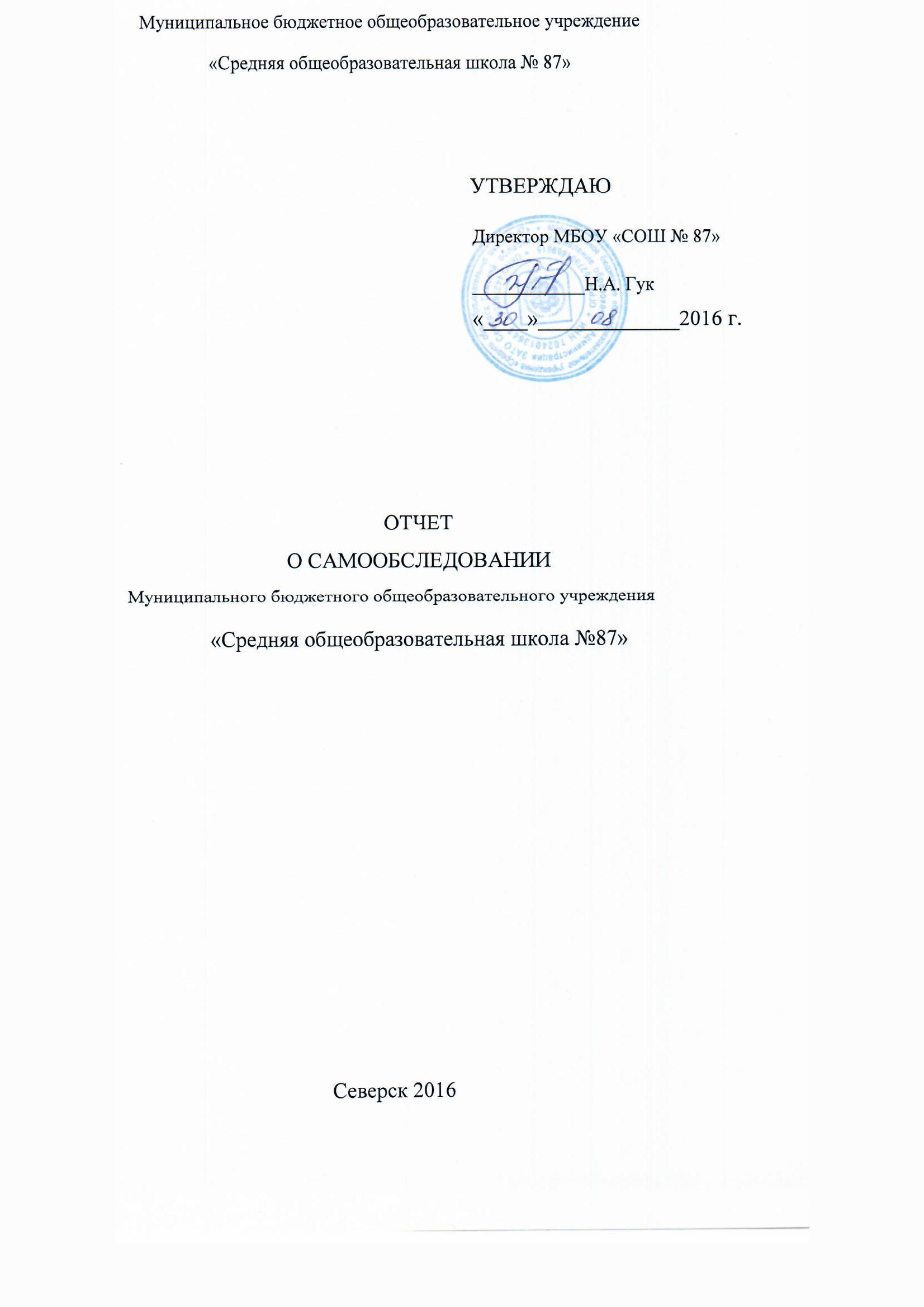 Председатель комиссии:Зуева Д.Г.Члены комиссии:Бобкова Л.В.Путинцева Н.В, Григорьева Г.А, Ряписова Ю.В, Седых Н.В, Ощепкова Е.В, Васильева Г.Д.Труфанова С.ЛОтчет рассмотрен на заседании Педагогического совета   МБОУ «СОШ № 87» (муниципального бюджетного общеобразовательного учреждения «Средняя общеобразовательная школа № 87») «___07_»_09_______2016__ г., протокол заседания №____1_Отчет согласован на заседание Управляющего Совета МБОУ «СОШ №87» (муниципального бюджетного общеобразовательного учреждения «Средняя общеобразовательная школа № 87») «22»_08__2016_ г., протокол заседания №___1__ВведениеЦелями проведения ежегодного самообследования являются обеспечение доступности и открытости  информации  о  деятельности  школы,  а  также  подготовка  отчета  о  результатах самообследования.  В процессе самообследования  проводится  оценка  образовательной деятельности, системы  управления школой, содержания и качества  подготовки обучающихся, организации  учебного  процесса,  востребованности  выпускников,  качества  кадрового,  учебно - методического,  библиотечно-информационного  обеспечения,  материально-технической  базы, функционирования  внутренней  системы  оценки  качества  образования,  а  также  анализ показателей деятельности школы.  Порядок проведения самообследования определен приказом Министерства образования и  науки  Российской  Федерации  от  14  июня  2013  г.  N 462 "Об утверждении Порядка проведения самообследования образовательной организацией".Период самообследования:С 1 сентября 2015 года по 1 августа 2016 гРАЗДЕЛ 1.ОБЩИЕ СВЕДЕНИЯ ОБ ОБРАЗОВАТЕЛЬНОМ УЧРЕЖДЕНИИ Полное наименование образовательного учреждения в соответствии с Уставом1.2. Место нахождения образовательного учреждения в соответствии с УставомВозможность проезда в образовательное учреждения маршрутными автобусами до остановки «ТЦ Витим» или «Городской музей»Устав образовательного учреждения Лицензия на ведение образовательной деятельности (Серия А № 0000813, дата выдачи 1 марта 2012, регистрационный номер 540, срок окончания действия - бессрочно; ИНН 7024013643) с приложениями:Свидетельство об аккредитации Дата последней аккредитации образовательного учреждения 18 марта 2015 № 328-р Директор образовательного учреждения Гук Наталья Анатольевна, преподаваемый предмет: математика, физика, информатика Заместители директора ООСведения об образовательной программе ОО (когда принята, кем утверждена, на какой период рассчитана) Программа развития МБОУ «СОШ № 87» на 2013-2017 годы «Создание эффективной образовательной среды» принята Управляющим советом школы 23.01.2013 года.МБОУ «СОШ № 87»  открыта в 1971 года. Школа имеет закрепленный микрорайон, население которого - представители разных слоев городского сообщества. В школе обучаются как школьники, проживающие в данном микрорайоне, так и из других районов города, чему способствует удобная транспортная схема. Удобство для обучающихся создает также соседство с центральной городской библиотекой, музыкальной школой, театром музыкальной комедии, городским музеем, музеем Сибирского химического комбината, православным храмом, спортивной школой «Юность», дошкольными образовательными учреждениями, с которыми заключены договоры о сетевой инновационной деятельности. Школьный стадион расширяет возможности для проведения внеурочной оздоровительной работы, спортивно-массовых мероприятий. Учащихся и их родителей устраивает именно эта школа, что свидетельствует о сложившемся положительном имидже школы в социуме, а также  о востребованности реализуемых в школе образовательных программ.  Миссией школы является подготовка разносторонне развитой,  социально активной личности, владеющей универсальными учебными действиями, умеющей осмысливать личный опыт и стремящейся к рациональному постижению мира,  уважительно и бережно относящейся к среде своего обитания, к природному и культурному достоянию человечества.Главной задачей кадровой политики в режиме дальнейшего развития остается переподготовка кадров для беспроблемного перехода на новые Федеральные государственные стандарты:- приведение в соответствие с требованиями ФГОС НОО и новыми квалификационными характеристиками должностных инструкций работников образовательного учреждения;- разработка плана-графика повышения квалификации педагогических и руководящих работников образовательного учреждения в связи с введением ФГОС НОО и ООО;- разработка плана научно-методических семинаров (внутришкольного повышения квалификации) с ориентацией на проблемы введения ФГОС НОО и ООО.Приоритетные направления работы ГКП (группа кратковременного пребывания) в 2015 – 2016:формирование познавательных интересов ребенка в соответствии с ФГОС;охрана и укрепление физического и психического здоровья детей;интеллектуальное и творческое развитие детей.Инновационное направление: вхождение ГКП в школьный проект по экологическому воспитанию учащихся. Создание педагогических и образовательных проектов по экологии.Цель деятельности ГКП:Всестороннее гармоничное развитие личности ребёнка с учетом особенностей его физического, психического развития, индивидуальных возможностей и способностей, обеспечение условий для личностного роста. Организация воспитательно - образовательного процесса в ГКП в соответствии с  ФГОС.Задачи:1.Внедрить модель воспитательно-образовательного процесса в соответствии с ФГОС.2.Развивать общую одарённость детей дошкольного возраста через создание благоприятного развивающего пространства.3.Формировать познавательную активность, любознательность, стремление к самостоятельному поиску через организацию экспериментально-исследовательской деятельности.В направлении дальнейших изменений в образовательной политике школы предстоит решать следующие задачи:1. Продолжить процесс информатизации и оборудования образовательного процесса и школьной среды: Закупить и установить программное обеспечение для учителей предметников. Создать на школьном портале специализированные учебные и методические ресурсы. 2. Продолжить внедрение программы «Сетевой город». Задействовать электронную доску объявлений, изучение общественного мнения вести через форум.3. Особое внимание уделять использованию на уроках интерактивных технологий, в том числе с использованием соответствующего оборудования: интерактивных досок.4. Усилить интерактивность школьного сайта. 5. Установить приоритет технологий деятельностного подхода в образовательном процессе на основе работы с мотивацией, самостоятельностью и ответственностью ученика, активной роли в процессе обучения.
6. Создать для учащихся в урочном и внеурочном образовательном пространстве условия выбора. 
7. Проанализировать условия для обеспечения ученику возможности учиться в индивидуальном темпе и изучать предметы на доступном уровне сложности, включая предметы предпрофильного и профильного обучения 8. Кроме того, актуальными остаются задачи дальнейшего стимулирования развития самоуправления, общественного контроля, попечительства; внедрения информационных технологий в управленческие процессы.В процессе дальнейшего развития системы управления предстоит решить следующие проблемы:Проблему управленческой политики в условиях жесткой конкуренции образовательных учреждений.  Задача: создание имиджа и поддержание социального статуса школы.Проблему перехода к открытой и мобильной образовательной системе. Корень ее – в закрытости и консервативности школьных коллективов, в психологической неготовности к пересмотру своих установок. Школа, опираясь на прошлый опыт, должна смотреть в будущее и готовить учеников к успешной жизни в другом мире, отличном от настоящего. Проблему привлечения и удержания квалифицированных кадров. Ограниченность социальных и материальных гарантий от государства вынуждает руководителя искать пути ее решения самостоятельно. Задача: грамотное использование новых экономических ресурсов в кадровой политике (НСОТ, система стимулирования, поиск внебюджетных средств для материального стимулирования).Проблему изыскания дополнительных средств и ресурсов модернизации, увеличения доли внебюджетного финансирования. Проблему создания условий, обеспечивающих адекватное времени качество образования: расширение образовательного пространства, видов и форм образовательной деятельности, круга изучаемых проблем, материально-техническое обеспечение в соответствии с новыми СанПинами.Таким образом, объектами управления МБОУ «СОШ № 87» обозначены: профессиональная компетентность преподавателей; содержание образования в соответствии с новыми ФГОС; формирование компетентностей учащихся; условия организации образовательного процесса; развитие самоуправления, общественного контроля, попечительства; дальнейшее развитие информационной среды школы. 1.2 Нормативное и организационно-правовое обеспечение образовательной деятельностиСведения об основных нормативных документахУстав учреждения: дата регистрации _15 марта 2015_Изменения и дополнения Устава учреждения:дата регистрации:   нетСвидетельство о внесении записи в Единый государственный реестр юридических лиц: серия 70  №  000699598 дата регистрации 19 октября 1997 № 1945      ОГРН 1027001689615Свидетельство о постановке на учет в налоговом органе: серия 70 № 001424929 дата регистрации  10 ноября 1997 ИНН 7024013643Свидетельство о землепользовании: Серия 70 АВ № 217086   дата выдачи 12 января 2012 Акт о приемке собственности в оперативное управление: название документа договор № 3/1 о пользовании муниципальным имуществом на праве оперативного управления  дата  04 августа 2008Лицензия на право осуществления образовательной деятельности: серия А № 0000813 регистрационный № 540 дата выдачи 11 января 2012   срок действия  бессрочноСвидетельство о государственной аккредитации: серия 79А01 № 0000552   регистрационный № 745 дата выдачи  18 марта 2015  срок действия  до 18 марта 2027Образовательная программа общеобразовательного учреждения: принята (кем) педагогическим советом    18.09.2013   протокол №1 утверждена приказом директора ОУ, 02.09.2013  №  290В 2015 году была составлена в соответствии с новыми нормативно – правовыми документами программа воспитательной работы МБОУ «СОШ № 87» с определением основных направлений работы, внесены изменения в программу мониторинга эффективности воспитательной деятельности, куда были включены диагностика учащихся (определение уровня воспитанности в 1 – 8 классах, уровне социализированности в 9 – 11 классах), определение уровня профессиональной компетентности классного руководителя.Концепция воспитательной системы школы построена как открытая система для реально действующих и потенциально возможных участников реализации Закона РФ «Об образовании», концепции модернизации российского образования на период до 2020 года, «Национальной стратегии действия в интересах детей на 2012 – 2017 годы», программы развития МБОУ  «СОШ № 87», рекомендации «Воспитательная компонента в образовании», Концепция развития дополнительного образования детей, Государственная программа «Развитие образования» на 2013 – 2020 гг., Стратегия развития воспитания в РФ на период до 2015г., «Концепция социально – экономического развития ЗАТО Северск до 2020 гг.».В качестве основополагающих принципов воспитания, определяющих цели, стратегию содержания, пути и способы развития системы образования в организации, и, следовательно, системы воспитания, можно выделить следующие:личностной ориентации;системности;диалогичности и толерантности;творческой самодеятельности воспитанников, самоорганизации и развития интересов;адаптивности;воспитания на успехе;природосообразности.Цель создания воспитательной системы школы - развитие личности ребенка через свободный выбор какого-либо вида деятельности, исходя из его индивидуальности.Главным же условием при создании воспитательной системы необходимо считать то, что все дети от природы наделены различными способностями. Поэтому составленная программа должна быть гибкой, рассчитанной на индивидуальность ребенка. Воспитательная программа школы была разработана в 2015г. на основе новых требований и нормативно – правовых документов, регулирующих функционирование воспитательной системы в ОО.Цель программы:  создание в школе единого воспитательного пространства, главной ценностью которого является развитие личности каждого ребенка, формирование духовно-развитой, творческой, нравственно и физически здоровой личности, способной на сознательный выбор жизненной позиции, на самостоятельную выработку идей на современном уровне, умеющей социализироваться в социокультурных условиях. Задачи: развитие школьной развивающей системы воспитания, где главным критерием является саморазвитие личности ребенка; развитие гуманистических отношений к окружающему миру, приобщение к общечеловеческим и нравственным ценностям, освоение, усвоение, присвоение этих ценностей; развитие гражданского самосознания, ответственности за судьбу Родины, потребности в здоровом образе жизни, активной жизненной позиции; координация деятельности и взаимодействие всех звеньев системы: базового и дополнительного образования, школы и семьи, школы и социума; развитие детской организации, ученического самоуправления, создание условий для успешной социализации, социальной адаптации, творческого развития каждого обучающегося. Реализация этих целей и задач предполагает:1. Создание благоприятных условий и возможностей для полноценного развития личности, для охраны здоровья и жизни детей.2.    Возрождение системы семейного воспитания и включение семьи в воспитательную систему школы.3. Последовательную ориентацию на культуросообразность воспитания, призванную обеспечить формирование духовного мира человека.4. Создание условий проявления и мотивации творческой активности воспитанников в различных сферах социально значимой деятельности.5. Обеспечение социально - педагогической защиты детей, формирование чувства самоценности и психологического комфорта.6. Совершенствование системы  работы с одарёнными детьми и молодёжью.Педагогический коллектив использует следующие методы воспитания:методы формирования сознания личности (рассказ, беседа, лекция, диспут, примеры);методы организации деятельности и формирования опыта общественного поведения личности (приучение, метод создания воспитывающих ситуаций, педагогическое требование, инструктаж);методы стимулирования и мотивации деятельности и поведения личности (соревнование, познавательная игра, дискуссия, эмоциональное воздействие, поощрение, наказание и др.);методы контроля, самоконтроля и самооценки в воспитании.В школе создаются условия для реализации и развития учащихся в познавательной, коммуникативной, игровой, творческой, трудовой деятельности, для занятий физической культурой и спортом. Деятельность  строится в соответствии с психологическими возрастными особенностями учащихся. Условия реализации программы:1        Взаимодействие всех участников педагогического процесса.2        Общешкольная деятельность.3        Работа классных руководителей с детскими коллективами.4        Индивидуальная работа с учащимися и родителями.5        Кружковая работа.6        Участие во внешних образовательных событиях.Система воспитательной работы строится на следующих уровнях:1.  Общешкольная деятельность;2.  Работа с классным коллективом;3.  Работа с группами смешанного состава в кружках и секциях;4.  Работа со школьным активом;5.  Индивидуальная работа с учащимися и их родителями; К доминирующим (приоритетным) направлениям деятельности относятся:Основные направления воспитательной деятельностиУправление воспитательной программойОсновными объектами, на которые направлена управленческая деятельность, являются педагогические кадры, ученический коллектив, родительское сообщество,  внешняя среда и исследовательская работа. 1. Методическая работа с педагогическим коллективом.
Цель: повышение научно-методического уровня профессиональных знаний, умений, навыков, овладение современными технологиями. Основные формы и методы: семинары, деловые игры,  тренинги, открытые мероприятия. 2. Работа с органами ученического самоуправления. Цель: создать условия для развития ученического самоуправления, ученического коллектива, обеспечить социальную защиту ребёнка. Основные формы:  заседания Совета координаторов, деятельность школьных проектов, совет корреспондентов – выпуск школьной газеты «Переменка», Совет инициаторов – организация КТД, Актив учащихся – общешкольные праздники.3. Внешняя среда (связи с внешней социально-культурной, природной средой, связи с государственными и общественными учреждениями и родительской общественностью). 
Цель: использование в воспитательном процессе дополнительных возможностей, которых школа создать не может. Формы: договора о сотрудничестве, сетевые программы, сетевые события, сетевые проекты. 4. Работа с родителями. Цель: сотрудничество и единство воспитательных требований, предъявляемых к ребёнку обеими сторонами. Формы: родительские собрания, консультации, лаборатории семейных талантов, др. Для реализации программы, исходя из ее основных задач, предполагается система внутришкольного контроля  за реализацией воспитательной программы, включающая:-      тематические педсоветы;-      педагогические конференции; -      организация консультативной помощи учителям по организации факультативных, групповых и другого рода занятий;-      координация деятельности МО классных руководителей; -      комплексный контроль состояния преподавания учебных, факультативных курсов,     воспитательной работы в классных коллективах;-      открытые внеклассные мероприятия;-      анализ результатов работы по программе (один раз в год).1.3 Выводы и рекомендации по разделу Нормативно-правовые  документы  соответствуют  требованиям  законодательства  в  сфере образования.Раздел 2  Структура и система управления2.1.  Структура управленияУправление образовательным учреждением осуществляется на принципах демократичности, открытости, приоритета общечеловеческих ценностей, охраны жизни и здоровья человека, свободного развития личности, используется маркетинговый подход. В соответствии с целями действующей Программы развития МБОУ «СОШ № 87»» решались основные задачи в области управления:Развитие профессиональной компетентности преподавателей; обеспечение содержания образования в соответствии с новыми ФГОС; формирование компетентностей учащихся; создание условий организации образовательного процесса; развитие самоуправления и общественного контроля; дальнейшее развитие информационной среды школы. Эти задачи можно считать успешно выполненными: в школе существует закрепленная в локальных актах лабораторная структура (научно-методических лаборатории, управляемых Учебно-методическим советом); действует мобильный и компетентный Управляющий совет  ответственно работает родительский Совет;  Совет старшеклассников школы как орган самоуправления регулирует проектную организацию внеурочной деятельности в школе. Схема управления МБОУ «СОШ № 87"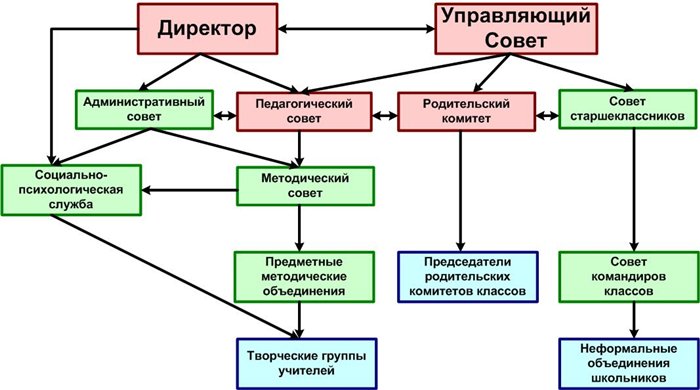 Программа мониторинга Воспитательной системы школы разработана и утверждена в 2013г.Основание проведения Мониторинга: подготовка Открытого информационно-аналитического (публичного) доклада о состоянии и результатах деятельности образовательного учреждения за учебный год раздел ««Характеристика воспитательной системы», проблемный анализ эффективности функционирования воспитательной системы школы.КОНЦЕПЦИЯ  МОНИТОРИНГАИспользуемые основные  понятия:Мониторинг воспитательного процесса образовательной организации рассматривается как средство анализа и оценки состояния, результатов воспитательной системы организации за учебный год.Основная цель проведения Мониторинга:  дать  характеристику воспитательной системы как  образовательной  услуги для включения материалов в один из  разделов Инвариантной части структуры открытого информационно-аналитического (публичного) доклада директора образовательного учреждения по итогам учебного года. Отсюда актуальность разработки системы индикаторов (характеристик) качества образовательной услуги в сфере воспитания.Характеристика воспитательной системы   основывается на количественных (государственная статистика)  и качественных (результаты педагогических исследований)  показателях.Мониторинг должен обеспечить отслеживание отклонений от целевых значений  показателей и оперативное реагирование на эти отклонения. Важным вопросом Мониторинга  является определение  показателей оценки воспитательной системы,  так как, с одной стороны, избыточное число показателей может привести к потере простоты и однозначности трактовки полученного результата, а также его воспроизводимости.  С другой стороны, сокращение числа показателей может привести к потере комплексности подхода и недоучету отдельных факторов, влияющих на окончательную оценку. Целью мониторинга является выявление объективного состояния результатов воспитательного процесса для принятия управленческих решений и определения дальнейшего развития воспитательной системы Школы.Задачи мониторинга:Выработка комплекса показателей, обеспечивающих целостное представление о состоянии объектов и субъектах, о качественных и количественных изменениях в них.Формирование механизмов сбора, обработки и хранения информации.Систематизация информации о состоянии и развитии объектов и субъектов мониторинга.определение форм предоставления информации по итогам мониторинга.Информационное обеспечение анализа и прогнозирования состояния и развития субъектов и объектов воспитательного процесса, выработки управленческих решений.Предполагаемый результат – разработка модели мониторинга результатов воспитательной деятельности в МБОУ «СОШ № 87».В МОНИТОРИНГЕ РЕЗУЛЬТАТИВНОСТИ ВОСПИТАТЕЛЬНОГО ПРОЦЕССА используются следующие показатели оценки, принятые и действующие на федеральном  уровне.СОДЕРЖАНИЕ ПРОГРАММЫУПРАВЛЕНИЕ КАЧЕСТВОМ ВОСПИТАНИЯ:Схема взаимодействия семьи и  школыСтруктура работы с родителями.Общественная экспертиза деятельности школы как эффективный механизм включения школьных управляющих и общественности в оценку качества образования и разработку стратегических направлений деятельности школы.Современное общество и государство формирует гражданский заказ образованию в условиях модернизации, который состоит из государственного заказа, персонального заказа родителей и учеников, гражданского заказа и повышение качества образования. В этом случае качество образования можно трактовать как соответствие достигнутых образовательных результатов с потребностями государства, общества и конкретной личности. Администрация и педагогический коллектив любого ОУ, находясь внутри образовательной системы, не всегда способен реально  оценить качество образования получаемое учащимися и выпускниками школы.Успешность образовательного учреждения в повышении качества образования определяется многими критериями и показателями. Качество деятельности ОУ:Качество результатов  образовательного процесса (по ученику)Качество образовательного процесса, его условия и ресурсы(по урокам, событиям, мероприятиям и т.п.)Качество кадрового обеспечения образовательного процесса (по учителю)Качество управления образовательным  учреждением, процессомПоказатели качества условий:Информационно-техническое обеспечение100% обеспеченность учебниками нач. шкНе менее 70% в основной и старшей шк.наличие оборудованной спортивной площадки;обеспеченность компьютерами (менее 25 учащихся на 1 компьютер);наличие Интернета и локальной сети;наличие школьного сайта;степень оборудованности учебного кабинетаПрограммное обеспечениеНаличие программ дополнительного образования удовлетворенность учащихся образовательным процессом;удовлетворенность родителей образовательным процессом;наличие разных форм получения образования;удовлетворенность родителей условиями безопасности в ОУ;удовлетворенность учащихся условиями безопасности в ОУ;использование здоровьесберегающих технологий.В последнее время одним из весомых критериев успешности школы рассматривается привлечение общественности не только к управлению школой, но и к оценке качества образования, как один из факторов, определяющий стратегическое направление деятельности ОУ. Основными формами работы с родительской общественностью в МБОУ «СОШ №87» является: родительские школьные и общешкольные родительские собрания, родительские конференции, круглые проблемные столы, работа родительских комитетов, индивидуальное консультирование и высшим органом родительской общественности в МБОУ «СОШ №87» является Родительский совет, состоящий из 1 выбранного на родительском собрании члена родительского комитета класса. Открытым голосованием в первое заседание Родительского совета избираются 7 представителей в Управляющий совет школы.В нашей школе на протяжении пяти лет проводиться общественная экспертиза деятельности школы (далее ОЭДШ). Это один из эффективных способов оценки деятельности образовательной системы любой школы. В процедуре ОЭДШ участвуют родители, как непосредственные «оценщики» деятельности школы по всем направлениям, члены Управляющего совета и Родительского совета, администрация как организаторы процедуры ОЭДШ, социальные партнеры как специалисты, способные помочь школе оценить результаты ОЭДШ, выделить проблемы, обозначить приоритетные стратегические  направления деятельности школы.Опросник ОЭДШ включают в себя ключевые аспекты оценки качества образования: академические знания, компетенции учащихся и педагогов, способность к критическому мышлению, здоровье и безопасность, мотивация к обучению. Родители определяют:  - насколько качество образования позволяет обеспечить каждому ребенку наилучшие стартовые условия для того, чтобы в будущем он был успешен; - создана ли в образовательном учреждении безопасная и насыщенная образовательная среда.Подготовка к процедуре ОЭДШ начинается в марте, когда члены Родительского совета на очередном заседании корректируют Опросник исходя из возникших проблемных полей данного учебного года (корректируют вопросы, вносят новые), в апреле все вопросы Опросника утверждаются на Общественном совете школы и назначаются ответственные за проведение процедуры ОЭДШ. Сама экспертиза проводится в апреле на родительских собраниях, подсчетом результатов по показателям занимаются члены Родительского совета. Четвертый  год в ОУ проводится самоанализ деятельности ОАШ по Всероссийской методике «Насколько мы хорошо работаем». Это еще одна независимая система оценки деятельности образовательного учреждения по основным показателям, которые в полной степени охватывают все направления развития ОУ:Показатель – «Технология управления» Показатель – «Партнерство» Показатель – «Социальная включенность» Показатель – «Услуги для местного сообщества»Показатель – «Добровольчество» Показатель – «Участие в развитии сообщества» Показатель – «Непрерывное образование» Показатель – «Участие родителей» Показатель – «Школьная среда» В фокус – группу входят 15 учащихся 9 -11 классов, 29 родителей, 11 педагогов и 5 социальных партнеров, всего 70 человек. Часть из них (33%) не участвуют в общественной жизни ОУ, часть – участвуют частично (33%), и 34% активно принимают участие в общественной жизни ОУ и округа. Такая фокус – группа дает более объективный результат в самооценке, позволяя выявить западающие области деятельности ОАШ.Направления использования итоговых показателей ОЭДШ:- основания для распределения стимулирующей части оплаты труда- составление публичного доклада- основание для аккредитации школы- основание для планирования качества- основание для определения стратегических направлений деятельности ОУ- работа с западающими областямиАнализ результатов ОЭДШ происходит в конце мая на общешкольном круглом столе «Привлекательная школа», где присутствуют представители от родительских комитетов вех классов, члены Управляющего совета, социальные партнеры, педагогический коллектив школы. На круглом столе выделяются и обсуждаются выявленные проблемные поля, обозначаются приоритетные стратегические  направления деятельности школы на новый учебный год. Председатель Управляющего совета школы представляет свой публичный доклад о работе Совета по итогам прошедшего учебного года, итоги ОЭДШ и оценки деятельности ОАШ, совместно с администрацией школы.В сентябре на общешкольном родительском собрании повторно представляется публичный доклад директора ОУ и Председателя Управляющего совета.Результаты ОЭДШ публикуются на сайте школы и отражены в публичном отчете.Процедура ОЭДШ позволяет комплексно оценить «триаду» качества образовательного процесса: условия, процесс, результат, что позволяет взглянуть на качество образования со стороны общественности, оценить проблемные поля и наметить совместные решения, привлечь общественность к совместным действиям в направлении повышения качества образования.Выводы и рекомендации по разделу 2Приоритетные направления работы ГКП в 2016 – 2017 г.Создание условий для реализации ФГОС ДО с целью обеспечения качества воспитательно-образовательного процесса. Повышение качества дошкольного образования через создание равных стартовых возможностей воспитанников, формирование основ базовой культуры личности, всестороннее развитие психических и физических качеств в соответствии с возрастом и индивидуальными особенностями, подготовка ребёнка к жизни в современном обществе. Задачи 1. Организация системы планирования и технологии осуществления образовательной программы в соответствии с ФГОС ДО. 2. Внедрение ИКТ  с целью информационно-методического сопровождения образовательного процесса. 3. Использование современных педагогических технологий (метод проектной деятельности, использование ИКТ в образовательном процессе)  с учетом ФГОС ДО.Развитие школы должно проходить по 2 основным направлениям:1. Достижение нового качества образовательных результатов — системы компетенций учащихся  школы в соответствии с федеральными государственными образовательными стандартами.2. Усиление информационной составляющей единой образовательной среды школы.Раздел 3  Реализация образовательной программы, оценка качества образованияСтатистические данные Контингент воспитанников ГКПВ 2015-2016 учебном году численный состав воспитанников к концу учебного года составил 43чел. В течении года выбыл 1 воспитанник (Арасланов Д  переводом в д\с).Участие воспитанников ГКП в образовательных событияхКонтингент обучающихся по уровням общего образованияГКП  располагает следующими помещениями:Игровая и учебный класс – общая площадь 59, 4 кв.м;Логопедический кабинет;Кабинет педагога психолога.Оборудование помещений соответствует росту и возрасту детей, гигиеническим и педагогическим требованиям. Раздевалка оборудована скамейками  и  шкафами для верхней одежды детей.В групповых помещениях   стулья установлены по числу детей в группах. Стулья в комплекте со столами промаркированы, подбор мебели для детей проводится с учётом антропометрических показателей. Игрушки, используемые в ГКП, отвечают гигиеническим требованиям, подвергаются влажной обработке и дезинфекции. Мягконабивные и ворсованные игрушки используются только в качестве дидактических пособий.В игровом и учебном кабинетах имеются компьютеры, которые используются педагогами для работы с документами, для показа детям презентаций, слайд шоу, а также для просмотра обучающих фильмов, мультфильмов, презентаций во время проведения непосредственно образовательной и совместной деятельности взрослых с детьми. Групповые помещения оснащены приборами очищения, ионизации, увлажнения воздуха, бактерицидными лампами, что способствует поддержанию благоприятного климата для детей Структура классовВ образовательном учреждении  структура классов формируется  при поступлении в 1-й класс на основании документов, предоставленных родителями (законными представителями) – это коррекционные классы и заявлений выпускников ОО при формировании 10 классов. Так с 2014/2015 учебного года предпочтение 10-классников было обучаться на универсальном профиле.Количество классов    С 2014/2015 учебного года наблюдается стабильное количество классов-комплектов-30.Структура подготовки выпускниковОбразовательный процесс в ГКП «Колокольчики» организован с учётом   особенностей поступающих в группы детей, не посещающих детские дошкольные образовательные учреждения и строится на основе модифицированной программы «Подготовка детей к школе» автор – Путинцева Н.В., которая охватывает воспитательно – образовательный процесс с детьми старшего дошкольного возраста и разработана на основе комплексной программы «Программа воспитания и обучения в детском саду» (под ред. М.А.Васильевой, В.В.Гербовой, Т.С.Комаровой) с учетом ФГОС. Отличительной особенностью данной модифицированной программы является использование в работе с детьми  методов и приёмов педагогики М.Монтессори. Образовательная программа «Подготовка детей к школе» рассчитана на два года реализации в условиях общеобразовательной школы в ГКП. Материалы программы структурированы: она содержит пояснительную записку, характеристику возрастных и психологических особенностей детей. Педагогический процесс представлен в соответствии с требованиями ФГОС. Материалы включают обязательную и вариативные части. В первой части раскрываются образовательные области госстандарта: речевое, познавательное, социально коммуникативное, художественно-эстетическое.Организационный раздел программы содержит описание модели образовательного процесса в ГКП, характеристику принципов организации работы, циклограммы видов деятельности по годам обучения.Программа в апреле 2015 году была прорецензирована к.п.н., доцент кафедры дошкольного образования и логопедии Ажермачевой З.Н. В ноябре 2015г. программа прошла экспертизу соответствия ФГОС ДО в РЦО г. Северска. По итогам анализа программа соответствует всем требованиям ФГОС ДО.Информация о профильных классах и (или) группахАльтернативные формы освоения образовательных программ (на момент проведения экспертизы):Образовательное учреждение реализует образовательные программы, в том числе и в альтернативных формах, представленных  в таблице выше.Образовательные результаты обучающихсяВостребованность выпускниковСодержание подготовки обучающихся Оценка кадровых условий реализации ООП ГКПВ 2015-2016 г. воспитатель ГКП  Парфенова Т.А. ушла в декретный отпуск. Временно исполняет обязанности воспитателя Либрихт А.А., которая прошла курсы переподготовки по специальности «Практическая дошкольная  педагогика  и психология образования  в соответствии  с ФГОС ДО».  Диплом выдан институтом  дистанционного повышения  квалификации.  Приказ № 279 от 09. 06. 2016г.  № 542402940218Деятельность педагогического коллектива в 2015 – 2016 уч.году:Мероприятия, направленные на повышение эффективности воспитательного процесса совместно с другими учреждениями, это мероприятия по развитию сетевого взаимодействия. Данная форма предполагает объединение человеческих, материально – технических, методических  ресурсов двух и более образовательных организаций или учреждений культуры.Такая форма организации деятельности проводиться в рамках деятельности Образовательного округа, центром которого является МБОУ «СОШ № 87» с 2015г. За год работы организовано достаточное количество совместных образовательных событий: Масленица, спортивные семейные праздники, муниципальные и региональные события гражданской, экологической, художественной направленности. Объединение ресурсов и совместная организация позволила сделать мероприятия насыщенными, добиться более качественных результатов, привлечь социальных партнеров и большее количество жителей округа.Одной их эффективных форм является деятельность на базе школы Центра гражданского образования «Продвижение».Цель образовательной программы: создание условий для формирования основдемократической  культуры современного гражданского общества и развитие основных гражданских и социальных компетенций  обучающихся Центра, ориентирующих молодых людей на активную социальную  жизненную позицию, самостоятельность в принятии решения,  чувство ответственности за свой личный выбор.Организация работы Центра  гражданского образования (далее ЦГО) осуществляется педагогами МБОУ «СОШ № 87», опытными старшеклассниками-консультантами, а также другими привлеченными специалистами. Базой проведения занятий является МБОУ «СОШ № 87».Слушателями программы в 2015 – 2016 у.г. стали проектные команды обучающиеся образовательных организаций  ЗАТО Северск на добровольной основе в возрасте от 13 до 17 лет, родители Управляющих советов школ, студенты и работающая молодежь предприятий ЗАТО Северск. Для каждой категории были проведены занятия по разным частям программы:проектные команды обучающихся (все ступени программы);родители  - школьные управляющие (части программы «Социальное партнерство», «Фрадрайзиг», «Социальное проектирование», «Социальная инициатива»);студенты и работающая молодежь предприятий ЗАТО Северск (части программы «Креативное мышление», «Социальное партнерство», «Фрадрайзиг», «Социальная инициатива»).Программа включает в себя теоретические и практические занятия со слушателями при активном использовании интерактивных методов и самообразования. Программы реализуется с ноября по май. Итоговым событием деятельности Центра является межрегиональный конкурс социальных проектов «Новый потенциал».Особенность программы ЦГО «ПРОДВИЖЕНИЕ» заключается в поэтапном освоении следующих модулей (школ): школа «Ученического самоуправления», школа «Журналиста», школа «Секреты общения лидера»,  школа «Волонтер», школа «Самопрезентация», школа «Я и моя профессия», школа «Юный юрист», школа «Социальных инициатив», школа «Самопрезентация». Занятия проходят 1 раз в неделю, между ними слушатели самостоятельно закрепляют знания в реальной социальной практике. По итогам освоения каждого модуля слушатели получают сертификат, по итогам прохождения всех модулей программы могут быть аттестованы с присвоением звания «игротехник», «консультант» с выдачей Удостоверения ОГБУ «РЦРО» г. Томск.Заявленный в стандартах второго поколения принцип взаимодействия различных общественных институтов выражается в системе партнерства с различными общественными, культурными организациями, образовательными организациями, реализующими программы гражданского образования, ЗАТО Северск: ДОО «Факел дружбы», Детско-юношеский парламент, Молодежный парламент, Центр общественных организаций, городской музей, Лига адвокатов, средства массовой информации.Создание воспитывающей среды школы происходит при комплексном сочетании и развитии всех элементов воспитательной системы:Деятельности Детской общественной организации «Ровесник».Системы ученического самоуправления «Класс года».Деятельности объединений дополнительного образования по всем направленностям.Наличие традиционных мероприятий в школе и классах.Воспитательная система в каждом классе.Деятельность школы как образовательного Центра округа.Реализация дополнительных программ и направлений воспитательной системы: профориентация, толерантность, здоровое питание.Деятельность Центра  гражданского образования «Продвижение»Деятельность «Экологического центра»Реализация принципов общественно – активной школы.Разнообразные формы взаимодействия с родительской общественностью.Участие в социально активной деятельности: волонтерский Центр, разработка и реализация социальных проектов и акций.Результативность воспитательной компонентыДля оценки результативности создаваемой воспитательной системы нами определены критерии и показатели ее эффективности.Первый критерий – самоактуализация личности учащихся. Получаемая в соответствии с данным критерием информация позволяет оценить влияние воспитательной деятельности на развитие личности ребенка, на формирование его индивидуальности.Второй критерий – удовлетворенность детей, педагогов и родителей жизнедеятельностью в образовательном учреждении.Третий критерий – конкурентоспособность нашего учебного заведения. С помощью этого критерия можно анализировать результаты учебно-воспитательного процесса не только на основе изменений, происходящих в своем учреждении, но и сравнивать их с достижениями других учреждений образования района.Условия эффективной реализации программы:программа предполагает систематизацию и определенную ориентацию школьников на самостоятельную жизнь, на подготовку к взрослой, самостоятельной жизни, на становление ученика как личности;она обеспечивает целостность всего учебно-воспитательного процесса на период обучения школьников в учебном заведении;системность, целенаправленность и регулярность в работе, что повышает уровень нравственного развития личности;обеспечивает высокое качество, разнообразие форм и методов, формирование мировоззрения школьников, повышение уровня их воспитанности;помогает педагогам искать собственные пути развития личности школьников.Критериями эффективности реализации учебным учреждением воспитательной и развивающей программы является динамика основных показателей воспитания и социализации обучающихся.1. Динамика развития личностной, социальной, экологической, трудовой (профессиональной) и здоровьесберегающей культуры обучающихся.2. Динамика (характер изменения) социальной, психолого-педагогической и нравственной атмосферы в образовательном учреждении.3. Динамика детско-родительских отношений и степени включённости родителей (законных представителей) в образовательный и воспитательный процесс.Необходимо указать критерии, по которым изучается динамика процесса воспитания и социализации обучающихся.1. Положительная динамика (тенденция повышения уровня нравствен-ного развития обучающихся) — увеличение значений выделенных показателей воспитания и социализации обучающихся на интерпретационном этапе по сравнению с результатами контрольного этапа исследования (диагностический).2. Инертность положительной динамики подразумевает отсутствие характеристик положительной динамики и возможное увеличение отрицательных значений показателей воспитания и социализации обучающихся на интерпретационном этапе по сравнению с результатами контрольного этапа исследования (диагностический);3. Устойчивость (стабильность) исследуемых показателей духовно-нравственного развития, воспитания и социализации обучающихся на интерпретационном и контрольном этапах исследования. При условии соответствия содержания сформировавшихся смысловых систем у подростков, в педагогическом коллективе и детско-родительских отношениях общепринятым моральным нормам устойчивость исследуемых показателей может являться одной из характеристик положительной динамики процесса воспитания и социализации обучающихся.Итоги публичного представления результатов деятельности Центра гражданского образования «Продвижение».2.1. В 2015 – 2016  учебном году Центр принял участие:1. Международная программа «Обучение правам человека». Организатор НКО «Центр обучения правам человека» г. Пермь. Руководитель Центра Ряписова Ю.В. выиграла Всероссийский  конкур «Лучшие образовательные практики в сфере обучения правам человека» и была награждена поездкой в Норвегию г. Осло, где был представлен опыт деятельности Центра за 12 лет.2. Муниципальный форум работающей молодежи. Преподаватели Центра провели 1 мастер - класс для  участников форума по теме «Фрадрайзиг» - сентябрь 2015г.3. Муниципальный этап областного конкурса «Молодые лидеры России!». Преподаватели Центра провели 1 занятие для лидеров – участников конкурса по теме «Креативное мышление», выступили в качестве экспертов - октябрь 2015г.4. Межрегиональный форум «Развитие надпредметных компетенций молодежи: технологии, подходы, практики». Руководитель Центра Ряписова Ю.В. представила опыт организации занятий в Центре в сетевом взаимодействии, с привлечение специалистов к обучению общественности – ноябрь 2015г.5. Муниципальный фестиваль работающей молодежи ЗАТО Северск. Преподаватели Центра организовали обучение по программе Центра в течении 1 дня команд фестиваля( проведены мастер – классы, переговорные площадки) – декабрь 2015г.6. В XI Всероссийском форуме для ОАШ в г. Красноярске – март 2016г. Преподаватель ЦГО Загвоздкина Г.Г. описала опыт организации обучения родителей – членов Управляющих советов школ муниципалитета в Центре.7.  Межрегиональный конкурс социальных проектов «Новый потенциал». ЦГО выступил в качестве организатора конкурса. В образовательном событии приняли участие 7 школ г. Северска, 3 школы г. Томска, 5 школы из других регионов РФ. Всего в приняло участие 140 обучающихся, 23 педагогов из 15 образовательных учреждений. Третий раз партнером – соорганизатором конкурса выступает ЦГО «Твой выбор – твой шанс» Самусьского лицея им. академика В.В. Пекарского. Конкурс стал итоговым образовательным событие муниципальной сети Центров гражданского образования.8. По итогам конкурсного регионального отбора лучших программ обучения школьных управляющих программа ЦГО «ПРОДВИЖЕНИЕ» стала лауреатом, получила методическую и материальную поддержку ОГБУ «РЦРО» и была реализована в муниципалитете в октябре – ноябре  2015г. Обучение прошли 15 родителей и 25 обучающихся – членов Управляющих советов школ города.По итогам конкурса Центр «ПРОДВИЖЕНИЕ» был награжден Благодарственным письмом ОГКУ «РЦРО» за организацию форума и экспертно-аналитическую деятельность.  Руководителю Центра Ряписова Ю.В. вручено 2 Благодарственных письма ОГКУ «РЦРО» за личный вклад в создание организационно-педагогических условий для развития ученического самоуправления в ОУ Томской области.В рейтинге деятельности областной сети Центров гражданского образования Томской области за период 2014 – 2015 учебного года Центр «Школа социального успеха» занял 4 место из 60 центров Томской области.По итогам деятельности в 2014 – 2015 учебном году школа была награждена грамотой ОГКУ «РЦРО» (директор Н.А. Гук, заместитель директора по ВР Ю.В. Ряписова) за создание оптимальных организационно-методических условий для эффективной деятельности Центра.Полноценному развитию личности учащихся способствует созданная в школе система дополнительного образования, работа в которой ведется согласно общероссийской Программе «Одаренные дети». Классные руководители прилагают немало усилий, чтобы каждый ребенок был занят во внеурочное время и мог реализовать свои способности.  Характеристика программ дополнительного образования, педагогического состава руководителей объединений дополнительного образования.В соответствии с лицензией МБОУ «СОШ № 87» образовательные программы объединений дополнительного образования могут быть разработаны по следующим направленностям: художественно – эстетическая, эколого-биологическая, военно–патриотическая, физкультурно – спортивная, туристско – краеведческая сроком от 1 до 3 лет.В 2015 – 2016 учебном году программы объединений дополнительного образования распределены следующем образом:В соответствии с лицензией в школе в 2015 – 2016 учебном году работает 12 объединений дополнительного образования по 4 направленностям. Организация и информационное сопровождение деятельности объединений дополнительного образования.В соответствии с существующими требованиями, при организации деятельности объединений дополнительного образования (далее ОДО), была проведена следующая работа:1. составлен план работы ОДО в соответствии с направленностями, указанными в Лицензии (художественно -  эстетическая, военно-патриотическая, физкультурно-спортивная, эколого-биологическая);2. составлен план внутришкольного контроля за деятельностью ОДО;3. составлен внутришкольный приказ об организации деятельности ОДО;4. составлено расписание работы педагогов ОДО;5. введены в работу электронные журналы ОДО;6. проведено методическое совещание с педагогами ОДО (цель: знакомство с методическими требованиями к составлению образовательных программ и учебно-тематических планов ОДО, с требованиями САНПИН при организации занятий в ОДО, знакомство с едиными требованиями заполнения электронных журналов ОДО).В соответствии с существующими требованиями, при организации информационного сопровождения деятельности объединений дополнительного образования, была проведена следующая работа:1. на заседании классных руководителей 28.08.15г.  был рассмотрен вопрос об организации деятельности ОДО в школе (дана подробная характеристика существующих объединений, даны объяснения как правильно заполнять заявления для участия обучающихся в деятельности ОДО от законных представителей, даны рекомендации по работе классного руководителя с родителями в этом направлении);2. проведена информационная работа с учащимися (через координаторов школьного проекта «Класс года» дана информация об организации работа ДОД в школе), вывешены объявления на доске информации, на сайте ОУ, оформлен стенд для родителей и обучающихся на 1 этаже «Система дополнительного образования  школы»;3. проведена информационная работа с родительской общественностью: 10.09.2015г. было проведено общешкольное родительское собрание, один из вопросов, который поднимался на собрании «Организация дополнительного образования в школе», были представлены все объединения действующие в школе в 2015 – 2016 у.г.Анализ программ и тематического планирования педагогов объединений дополнительного образования.Необходимой документацией при организации работы объединения дополнительного образования является: образовательная программа объединения дополнительного образования (далее программа ОДО), имеющая рецензию, утвержденная на научно - методическом совете школы;  учебно-тематическое планирование, заявления родителей учеников, наличие рецензии, ведение электронного журнала ОДО в системе «Сетевой город».Выводы: Организация деятельности ОДО в школе заместителем директора по ВР Ряписовой Ю.В. проведена в соответствии с существующими требованиями, проведена необходимая информационная  и методическая работа при организации деятельности ОДО, педагоги получили необходимые методические рекомендации по организации работы объединения, проведены индивидуальные консультации.В этом году возникли проблемы с составление общего расписания, так как педагоги дополнительного образования ведут образовательные программы внеурочной деятельности в 1 – 5 классах в соответствии с ФГОС, произошла накладка расписания и совпадение расписания, но после детальной проработки с каждым педагогов расписания было приведено в соответствии с требованиями.Рекомендации:1. Заместителю директора по ВР Ряписовой Ю.В. ознакомить педагогов дополнительного образования с новыми нормативно – правовыми документами и требованиями к составлению программ. Срок: август – сентябрь 2016г. Ответственная: Ряписова Ю.В. заместитель директора по ВР.2. Педагогам дополнительного образования устранить методические ошибки, допущенные при составлении программ и учебно-тематических планов при составлении документации на 2016 – 2017 у.г. Срок до 15.09.2016г. Ответственные – педагоги дополнительного образования.3. Педагогам дополнительного образования, не имеющим рецензию на программу, пройти экспертизу программ на городском методическом объединении и получить рецензию.Общая занятость учащихся в объединениях дополнительного образования школы и города.58% занятость в объ д о школы  370 ч.   В горде 51% 319 челНе занятых 11%   Общая занятость составила 61% (на 10 % меньше прошлого года).Общая занятость учащихся школы в объединениях дополнительного образования в процентном соотношении составляет – 61% (без повторений).Анализируя таблицу можно сделать следующие выводы. Занятость учащихся в объединениях дополнительного образования города и школы в процентном отношении составляет - 61 %, что является средним количественным показателем. Это свидетельствует о хорошей работе большеннства классных руководителей и администрации школы, педагогов дополнительного образования  по обеспечению занятости учащихся в объединениях дополнительного образования города и школы.Выводы: Наибольший охват учащихся объединениями дополнительного образования школы наблюдается в объединениях художественно-эстетической и физкультурно – спортивной, гражданско – патриотической направленности. Обучающиеся школы больше заняты в объединениях дополнительного образования города - физкультурно-спортивной и художественно- эстетической направленности. Общий процент занятости учащихся в объединениях дополнительного образования школы и города – среднийПо итогам проведенных вышеуказанных мероприятий можно сделать следующие выводы: 1. Всеми руководителями объединений дополнительного образования программы были выполнены.2. Количественный состав участников объединений не менялся в течение года. Сохранность контингента в среднем 96%.3. Не всем педагогам удалось достичь поставленных целей и задач, т.е. сформировать  запланированные навыки и умения и компетенции (Сухов В.А., Редозубов М.В.).4. Большинство объединения имели результативный выход на разных уровнях как воспитанников так и в личном участии.5. Педагоги ОДО Загвоздкина Г.Г., Попова Н.С., Мироненко Л.А., Тихонова Е.В., Моисеева О.В., приняли активное участие в организации образовательных событий в школе.6. Педагоги ОДО Загвоздкина Г.Г., Попова Н.С., Мироненко Л.А., Тихонова Е.В., Моисеева О.В., Редозубов М.В. приняли активное участие во внешних событиях разного уровня. Большая часть участия были результативными.7. В 2015 – 2016 у.г. была организована деятельность ОДО по большинству направленностям, которые указаны в Лицензии школы.Организация деятельности объединений дополнительного образования (далее ОДО) в школе заместителем директора по ВР Ряписовой Ю.В. проведена в соответствии с существующими требованиями, вся необходимая документация была подготовлена и заполнена, проведена необходимая информационная работа в данном направлении, педагоги ОДО получили необходимые методические рекомендации по организации работы объединения, проведены консультации по заполнению документации, проводились проверки программ, электронного журнала ОДО в программе «Сетевой город» , консультации, посещались занятия педагогов ОДО.Следует отметить улучшение деятельности Школьного музея по направлениям активизация работы в школе и участия в городских мероприятиях, эти задачи, поставленные в прошлом году были выполнены.Рекомендации:1. Комплектовать штат педагогов дополнительного образования, по возможности, из педагогов школы, при необходимости приглашать педагогов дополнительного образования их других ОУ.2. Заместителю директора по ВР Ряписовой Ю.В. в августе 2016 года провести с педагогами объединений дополнительного образования внутришкольный теоретический семинар по теме «Программы ОДО: требования стандарта второго поколения», «Требования к ведению документации и организации занятия педагогов ОДО  в соответствии с нормативной – правовой базой 2015 – 2016 гг».3. Педагогам дополнительного образования составить программу дополнительного образования учащихся таким образом, чтобы привлечь к занятиям учащихся 6 – 7, 9 - 10 классов.5. Руководителю музея боевой славы и истории школы Мироненко Л.А. объединить два школьных музея в один (создать необходимую документацию), активизировать участия в мероприятиях регионального уровня.6. На сайте школы разместить информацию об объединениях дополнительного образования школы и города.7. Отметить высокую результативность работы педагогов Малютиной Н.В., Загвоздкиной Г.Г. за добросовестный труд, творчество в работе.Внутренняя система оценки качества образования Оценка материально-технических условий реализации ООП Выводы и рекомендации по разделу 3Содержание  подготовки  обучающихся  школы    соответствует федеральному  государственному  образовательному  стандарту,  в  части  выполнения требований  к  условиям  реализации  образовательной  программы,  требованиям  к результатам. Внутренняя  система  оценки  качества  образования  соответствует  нормативным требованиям федерального и регионального уровней.Реализация программы  мониторинга качества образования призвана:получить  успешно  действующие  образцы  инновационной  практики  нового  качества образования,  создать  механизмы  их  распространения  в  образовательной  системе  города, целенаправленно  поддерживать  педагогов  -  лидеров,  активно  включенных  в  процесс развития школы;помочь  другим  образовательным  учреждениям  систематизировать  наработки  и определить границы применимости нововведений.Разработка  и  внедрение  системы  оценки  качества  образования,  как  формы интерактивной связи  школы  и социума, позволила за истекший период повысить качество образования по направлениям:совершенствование механизмов оценки, контроля и управления качеством образования;обеспечение объективной информации о состоянии образования, формирование  творческой  проектной,  исследовательской  образовательной  среды, способствующей развитию ключевых компетенций учащихся и учителей;формирование безопасной образовательной среды;внедрение инновационных педагогических технологий;обеспечило  открытость  образовательной  среды  школы,   переход  к  модели  взаимной ответственности в сфере образованияРаздел 4 Условия организации образовательной деятельностиКадровое обеспечениеВ  2015-201  учебном  году  образовательный  процесс  осуществляли  64  педагога  без внешних совместителей. Доля внешних совместителе составляет 3% - 2 педагога.Говоря  о  педагогическом  коллективе  школы  необходимо  отметить  высокий  уровень профессионализма  учителей,  стремление  к  достижению  оптимальных  результатов, постоянному самосовершенствования.Сведения о педагогических работниках (включая руководящих и др. работников, ведущих педагогическую деятельность по программам общего образования) Оценка качества учебно-методического обеспечения наличие методического совета и документов, регламентирующих его деятельность (положение, перспективные и годовые планы работы, анализ их выполнения);Общеобразовательная школа, модернизация которой предполагает ориентацию образования не только на усвоение обучающимися определенной суммы знаний, но и на развитие личности, познавательных и созидательных способностей, должна формировать целостную систему универсальных знаний, умений, навыков, а также опыт самостоятельной деятельности и личной ответственности обучающихся. Исходя из этого, необходимым условием модернизации российского образования является повышение профессионального уровня педагогов и формирование педагогического корпуса, соответствующего запросам современной жизни. Содержание и формы деятельности методической работы были направлены на реализацию единой методической темы: «Непрерывное совершенствование профессионального мастерства учителя в целях реализации ФГОС второго поколения».Исходя из этого, определялись цель: непрерывное совершенствование уровня педагогического мастерства учителей, их эрудиции и компетентности в учебном предмете и методике её преподавания для повышения качества знаний обучающихся, и задачи: - стимулировать профессиональное развитие педагогов, способствовать их самореализации с целью повышения качества образования;- привлечь максимальное количество учителей и учащихся к практико- ориентированной, исследовательской деятельности, обеспечивающей формирование ключевых компетенций учащихся;- повышение мотивации к обучению через внедрение современных технологий в учебно-воспитательном процессе с целью повышения качества образования, повышение ИКТ компетентности учащихся и учителей.Решая эти задачи, педагогический коллектив школы №87 направляет свою деятельность на создание системы методического обеспечения образовательного процесса и рассматривает ее как неотъемлемое звено в образовательной цепи, которое непосредственно связывает научные достижения в области психолого-педагогических наук с практикой обучения и воспитания школьников. Главное условие успеха коллектив видит в организации систематической и целенаправленной работы по повышению уровня профессиональной компетенции педагогических кадров. Задача каждого педагога нашей школы овладеть системой наиболее обоснованных в теории, проверенных практикой, приемов и методов обучения и воспитания учащихся. Достижение цели МР в школе обеспечивается на всех уровнях: от самообразовательной работы педагогов через работу временных творческих групп до предметных методических объединений, МС, педагогического совета. Такой подход позволил каждому педагогу обеспечить личный профессиональный рост и личностную причастность к качественным изменениям, происходящим в школе. На наш взгляд, современный учитель - это образованный человек с высокой методической культурой.Для реализации поставленных задач в школе на начало года имелась необходимая нормативно-правовая база, соответствующие локальные нормативные акты и положения: 1. О ШМО учителей-предметников. 2. О творческих группах учителей.3. О методическом совете.4. Об аттестационной комиссии педагогических кадров.5. О рабочих программах учителей-предметников.6. О школьном метапредметном проекте «Река времени». Программа методической работы нашей школы определялась нормативно-организационной основой, стратегией совершенствования образовательного процесса в соответствии с развитием системы образования, изучением стандартов нового поколения и внедрением ее в практическую деятельность контрольно-измерительных инструментов по формированию общеучебных умений и навыков, диагностирования и мониторинга результативности успешности школьников. При планировании методической работы школы педагогический коллектив стремился отобрать те формы, которые реально позволили бы решать проблемы и задачи, стоящие перед школой. Формы методической работы: 1. Тематические педагогические советы. 2. Методические объединения.3. Временные творческие группы (ВТГ)4. Участие в научно-практических конференциях.5. Участие в методических семинарах.6. Работа учителей над темами самообразования. 7. Взаимопосещение и анализ уроков. 8. Индивидуальные беседы по организации и проведению урока. 9. Организация и контроль курсовой подготовки учителей.10. Аттестация.11. Наставничество.12. Методическое сопровождение различных конкурсов и проектов.13. Круглые столы.12. Мастер-классы.13. Конкурсы.14. Педагогические консилиумы.15. Творческие отчеты.Управление методической работой осуществляет методический совет, который  координирует деятельность всех предметных МО. Он решает общешкольные задачи, направленные на повышение методического уровня педагогов. Осуществляя общую стратегию управления этой работой в школе, методический совет делегирует решение конкретных задач методическим объединениям. На заседаниях методического совета рассмотрены следующие вопросы:-  координация деятельности МО (качество выполнения намеченного плана, выявление затруднений, проблем, оказание консультативной помощи); - работа по созданию базы программно-методического сопровождения всего учебно- воспитательного процесса и составление Рабочих программ на её основе;- рассмотрение и утверждение программ учебных и спецкурсов; - организация работы по подготовке учащихся к предметным олимпиадам; - изучение и внедрение современных педагогических методик, технологий в урочную и внеурочную работу; - подготовка к педсоветам; - изучение материалов по исследовательской деятельности обучающихся;- проведение недель молодого специалиста, месячника открытых уроков; - мотивирование педагогов на анализ и рефлексию; - определение наставничества; - подготовка к педагогическим чтениям, конференциям. Подведение результатов работы проводилось через документальный контроль, систему контроля результатов полугодия или учебного года согласно плана внутришкольного контроля, отслеживая методический аспект вопроса.Высшей формой коллективной методической работы всегда был и остается педагогический совет. Педагогический совет является органом самоуправления коллектива педагогов, на котором педагоги сочетают в себе функции объекта и субъекта административного внутришкольного управления в соответствии с закрепленными за каждым из них должностными полномочиями и обязанностями. Тематика проведения педагогических советов была актуальной и востребованной, соотносилась с поставленной проблемой школы. В учебном году были проведены тематические педсоветы:1. «Первые шаги реализации ФГОС ООО», рассматриваемые вопросы:Внедрение Федеральных Государственных образовательных стандартов основного общего образования (ФГОС ООО) – Ряписова Ю.В.Образовательные результаты выпускников начальной школы в условиях реализации ФГОС – Главатских М.Ю.Результаты Государственной итоговой аттестации выпускных классов – Бобкова Л.В.Внедрение школьных проектов:- «Здоровое питание» - Зуева Д.Г.- «Электронный журнал» - Бобкова Л.В.- «Электронный учебник» - Седых Н.В.О выдаче аттестата об основном общем образовании.Утверждение предметов для промежуточной аттестации.2. "Организация работы с родителями", рассматриваемые вопросы:Возможности и условия использования различных методов, новых форм и технологий в работе с родителями.Организация совместной деятельности администрации, педагогов и родителей в воспитании детей.Активизация работы с родителями, поиск новых путей привлечения семьи к участию в учебно-воспитательном процессе школы.При проведении педагогических советов стало традиционным использовать разные формы работы: конференция с использованием компьютерной презентации; педагогический аудит; проектная деятельность через метод мозгового штурма, метод группового выбора лучшей идеи и др. Выступления сопровождаются компьютерной презентацией, высока заинтересованность педагогов в представлении своего опыта коллегам. По итогам заполняются Листы рефлексии каждым участником педсовета, анализ которых позволяет регулировать как методические, так и организационные вопросы. В школе работают 6 предметных методических объединения:учителей начальной школы;учителей русского языка, литературы, истории, обществознания, музыки, МХК;учителей математики, физики, информатики;учителей географии, биологии, химии;учителей иностранного языка;учителей физической культуры, ОБЖ, ИЗО и технологии. (Приложение «Отчеты ШМО»).Организованные предметные МО решают следующие задачи: проведение мониторинга деятельности педагогов; определение проблемы и пути их решения;создание условий для повышения методического уровня педагогов по конкретной теме;проведение мониторинга эффективности применения полученных знаний в учебно-воспитательном процессе. Творческие группы включают педагогов, которым интересно работать вместе по определенной теме. Поиск и поддержка одарённых детей, их педагогическое сопровождение и подготовка к участию в научно-практических конференциях, предметных и компетентностных олимпиадах, конкурсах, викторинах осуществляется всеми педагогами школы. В 2015-2016 учебном году учащиеся нашей школы участвовали в метапредметном проекте «Река времени» по теме «Эпоха средневековья», учителя стали руководителями проектов детей, а также творческих групп и подготовили яркие и познавательные присутственные места творческого этапа. Проекты, заслужившие высшую оценку были представлены на конференциях различных уровней. (Приложение «Участие 2015-2016»)Важным направлением работы МО и администрации школы является постоянное совершенствование педагогического мастерства учительских кадров через курсовую систему повышения квалификации (организация и контроль) и стимулирование педагогов школы к аттестации на более высокие квалификационные категории.С сентября 2014 года в школе реализуются ФГОС ООО, поэтому основная методическая деятельность педагогического коллектива была соотнесена с реализацией новых стандартов. Повышение квалификации педагогов одно из условий успешного введения ФГОС. В этом учебном году учителя Григорьева Г.А., Еремина С.Н. Конарева О.В. аттестовались на высшую квалификационную категорию;  Прозорова Р.С.  на первую; на соответствие занимаемой должности: Гильда Г.А., Петрачкова С.А., Левченко К.В., Ельцевич Ю.А., Крюкова С.Н., Андрунь Т.А., Главатских И.В.В  2015-2016 учебном году курсы переподготовки прошли следующие  учителя:Главатских И.В. «Современные подходы к преподаванию русского языка в старших классах в условиях ФГОС», Ковалева Е.Ю. «Формирование предметных, метапредметных и личностных результатов на уроке в соответствии с ФГОС»,Лоскутникова Г.В. «Реализация системно – деятельностного подхода в условиях ФГОС», - Горбачева Л.Г. «Методика подготовки к итоговому сочинению», Труфанова С.Л. «Теоретические и практические аспекты преподавания комплексного учебного курса ОРКСЭ», Проскокова Е.В. «Технологическая карта урока, проектирование и реализация современного занятия гуманитарной направленности (история, обществознание) в условиях ФГОС»,Крюкова С.Н. «Образовательный процесс в условиях реализации ФГОС НОО: средства достижения планируемых результатов»,Прозорова Р.С. «Курсы переподготовки учителей начальных классов»,Главатских М.Ю. «Курсы переподготовки учителей начальных классов»,Малютина Н.В. «Использование теории решения изобретательских задач для развития творческого воображения обучающихся в условиях реализации ФГОС»,Ващенко И.И. «Применение современных технологий в деятельности учителя математики в условиях реализации ФГОС»,Цыгер О.В. «Обновление содержания математического образования средствами УМК «МПИ», Кулеш Л.Е. «Организация учебно-воспитательного процесса в образовательном учреждении для детей с особыми образовательными потребностями в развитии и здоровье в  условиях ФГОС»,Ягницына Е.А. «Совершенствование и содержания и методики преподавания физики в условиях общего и профильного образования требований ФГОС и Концепции  совершенствования инженерного CDIO образования».В настоящее время в школе работает 5 молодых специалистов. В течение года для них работала «Школа молодого учителя». За молодыми педагогами были закреплены более опытные и квалифицированные наставники.  Помощь в профессиональном становлении молодых педагогов оказывали предметные методические объединения. С целью оказания методической помощи при организации учебного процесса для молодых педагогов проводились консультации, собеседования, знакомство с нормативными документами и локальными актами. При организации взаимопосещения уроков, как у молодых педагогов, так и более опытных особое внимание обращалось на выбор форм и методов обучения, организацию самостоятельной и индивидуальной работы с учащимися. Оказание методической помощи молодым педагогам.Педагоги нашей школы не только сами учатся, но и с удовольствием делятся своим профессиональным мастерством с коллегами: общаясь в сетевых сообществах, имеют постоянно действующие личные сайты; публикуют свои работы в сборниках высших учебных заведений, предметных сборниках. Регулярно посещают обучающие и методические семинары, в этом учебном году было посещено 63 семинара. Результаты научно – методической работы педагогических сотрудников школы в 2015-2016 учебном году представлены в  21 выступлениях на различных методических мероприятиях и 21 статьях, опубликованных в изданиях всероссийского, регионального, муниципального уровней и в электронном формате сетевых сообществ учителей. (Приложение «Публикации»). Методическая служба школы оказывает реальную помощь педагогам, проходящим аттестацию на квалификационные категории. Эффективным средством повышения методической подготовки педагогов является их участие в вебинарах, организованных на уровне региона и России. Важным моментом для самостоятельной методической подготовки учителей является их участие в Общероссийском проекте «Школа цифрового века», 43 человека.Хороший потенциал педагогического коллектива позволяет вести экспериментальную работу, изучать и внедрять элементы инновационных технологий.В этом учебном году педагоги школы являются участниками творческих групп  следующих инновационных площадок:внедрение электронного документооборота,внедрение ФГОС ООО,внедрение ЭФУ,реализации деятельности региональной инновационной практикоориентированной площадки «Совершенствование организации школьного питания,  формирование культуры здорового питания у обучающихся»;центр экологического образования.Состав участников инновационной деятельностиРезультаты работы были представлены на 3 муниципальных  семинарах по следующим темам: «Внедрение систем электронного документооборота в общеобразовательных учреждениях Томской области»; "Система оценки метапредметных результатов через межпредметный образовательный проект "Река времени";«Модели внедрения электронного обучения в МБОУ «СОШ № 87».Все присутствовавшие на них методисты, завучи и педагоги дали высокую оценку представленному опыту работы и отметили его практическую значимость. Одним из важных показателей значимости методической работы является результативное участие педагогов и коллектива школы в профессиональных конкурсах:Педагоги школы в практике своей работы используют разнообразные формы работы с учащимися, в том числе и дистанционные. На уроках широко используют презентации, тесты, работу в системах «Ust-тест», «Статград». В 2014 году 8  педагогов школы приняли участие в курсах ПК по вопросам социализации детей-инвалидов, обучающихся на дому, в рамках реализации проекта «Совершенствование программ повышения квалификации, обеспечивающих эффективное и результативное внедрение программ дистанционного обучения детей-инвалидов, обучающихся на дому» Федеральной целевой программы развития образования на 2011-2015 годы. В настоящее время в школе обучается 4 учащихся, в учебном плане которых стоят дистанционные часы. У каждого учащегося в плане по 3 разных предмета, такие как математика, русский язык, биология, физика, информатика.С 2009 года школа является участником городского проекта АИС «Сетевой город». Начиная с сентября 2015 года школа стала единственной в городе, которая полностью перешла на электронный документооборот и отказалась от бумажных журналов. В переходный период для педагогов школы было проведено 11 обучающих семинаров, что способствовало поэтапному и спокойному переходу и использованию в учебном процессе. Во время карантина учебный процесс не прерывался, а был продолжен в дистанционном режиме для всех обучающихся.  Каждый ребенок получал либо индивидуальные, либо общие задания, и находясь дома имел возможность выполнить их и отправить через сетевой город на проверку учителю. Результаты своей работы педагоги представляют на мероприятиях различных уровней: выступления, доклады, мастер-классы, открытые уроки, представления опыта работы, презентации, методические разработки, творческие отчеты. (Приложение «Участие 2015-2016»).При проведении оценки организации образовательной деятельности анализируются и оцениваются:учебный план, его структура, характеристика; выполнение;календарный учебный график;расписание непосредственной образовательной деятельности;анализ форм работы с обучающимися, имеющими особые образовательные потребности;соблюдение принципа преемственности;деятельность по формированию положительной мотивации обучения, развитию познавательной активности и интересов обучающихся;создание максимально благоприятных условий для развития способностей, учет возрастных, индивидуальных особенностей и потребностей обучающихся.Инфраструктура общеобразовательной организации4.4.1. Описать уровень материально-технической базы следует по следующим критериям:соответствие материально-технической базы требованиям ФГОС и динамика ее обновления (затраты на приобретение учебного оборудования) за последние 3 года (желательно привести диаграмму);обеспеченность основных образовательных программ кабинетами, лабораториями и мастерскими (приложения 9);степень использования материальной базы в учебном процессе и уровень оснащенности учебно-лабораторным оборудованием;обеспечение новых технологий обучения техническими средствами (компьютеры, видеотехника и др.);уровень социально-психологической комфортности образовательной среды;использование баз других организаций, учреждений и их кадрового потенциала для реализации образовательных программ в сетевой форме, дистанционном и электронном обучении.4.4.2. При проведении оценки качества библиотечно-информационного обеспечения анализируется и оценивается:обеспеченность учебно-методической и художественной литературой;общее количество единиц хранения фонда библиотеки;обеспеченность обучающихся учебниками (в динамике за последние три года);обеспечена ли ОО современной информационной базой (локальная сеть, выход в Интернет, электронная почта, электронный каталог, медиатека, электронные учебники и т.д.); востребованность библиотечного фонда и информационной базы;наличие сайта ОО (соответствие установленным требованиям, порядок работы с сайтом); обеспечение открытости и доступности информации о деятельности ОО для заинтересованных лиц (наличие информации в СМИ, на сайте образовательного учреждения, информационные стенды (уголки), выставки, презентации и т.д.4.4.3. Соблюдение в общеобразовательном учреждении мер противопожарной и антитеррористической безопасности, в том числе:наличие автоматической пожарной сигнализации, средств пожаротушения, тревожной кнопки, камер слежения, договоров на обслуживание с соответствующими организациями;акты о состоянии пожарной безопасности;проведение учебно-тренировочных мероприятий по вопросам безопасности.4.4.4. Состояние территории ОО, в том числе:состояние ограждения и освещение участка;наличие и состояние необходимых знаков дорожного движения при подъезде к ОО;оборудование хозяйственной площадки, состояние мусоросборника.4.4.5. При оценке качества медицинского обеспечения ОО, системы охраны здоровья обучающихся анализируется и оценивается:медицинское обслуживание, условия для оздоровительной работы (договор с территориальным лечебно-профилактическим учреждением о порядке медицинского обслуживания обучающихся и сотрудников);регулярность прохождения сотрудниками ОО медицинских осмотров;анализ заболеваемости обучающихся;сведения о случаях травматизма среди обучающихся;выполнение предписаний надзорных органов;соблюдение санитарно-гигиенического режима;защита обучающихся от перегрузок, работа по созданию условий для сохранения и укрепления здоровья обучающихся (какими нормативными и методическими документами руководствуется школа в работе по данному направлению);сбалансированность расписания с точки зрения соблюдения санитарных норм организации образовательной деятельности с обучающимися, обеспечивающих смену характера деятельности обучающихся;соотношение учебной нагрузки программ дополнительного образования (если таковое практикуется);использование здоровьесберегающих технологий, отслеживание их эффективности (показать результативность, в т.ч. динамику состояния здоровья);система работы по воспитанию здорового образа жизни;- динамика распределения обучающихся по группам здоровья;понимание и соблюдение обучающимися здорового образа жизни (наличие мероприятий, программ, обеспечивающих формирование у обучающихся навыков здорового образа жизни, работа по гигиеническому воспитанию);мероприятия по предупреждению нервно-эмоциональных и физических перегрузок у обучающихся.4.4.6. При оценке качества организации питания анализируется и оценивается:наличие собственного пищеблока;работа администрации по контролю за качеством приготовления пищи;договоры с различными организациями о порядке обеспечения питанием обучающихся (с кем, на какой срок, реквизиты правомочных документов);качество питания: калорийность, сбалансированность (соотношение белков/жиров/углеводов), соблюдение норм питания; разнообразие ассортимента продуктов; витаминизация, объем порций, наличие контрольного блюда; хранение проб (48 часовое); объем порций; использование йодированной соли; соблюдение питьевого режима;наличие необходимой документации: приказы по организации питания, наличие графика получения питания, накопительная ведомость, журналы бракеража сырой и готовой продукции; 10-ти дневное меню, картотека блюд; таблицы: запрещенных продуктов, норм питания;список обучающихся, имеющих пищевую аллергию;создание условий соблюдения правил техники безопасности на пищеблоке;выполнение предписаний надзорных органов.Выводы и рекомендации по разделу 4Необходимо проанализировать соответствие инфраструктуры образовательной организации требованиям, зафиксированным в федеральном государственном образовательном стандарте и указать способы достижения запланированных показателей.Показатели деятельности общеобразовательной организации, Подлежащей самообследованиюМуниципальное бюджетное общеобразовательное учреждение «Средняя общеобразовательная школа № 87»636019, Россия, Томская область, г.Северск, улица Курчатова, дом 14Телефон(83823)52-95-07Факс(83823) 52-95-07e-mailSch87@sibmail.comДата регистрации16 марта 2015Название инспекции ФНСИнспекция ФНС России по ЗАТО Северск Томской области№ппУровень образования1Дошкольное образование2Начальное общее образование3Основное общее образование4Среднее общее образованиеДополнительное образованиеДополнительное образование1Дополнительное образование детей и взрослыхСерия, №Дата выдачиСрок окончания действия70А01 № 000055218 марта 201518 марта 2027№ДолжностьФ.И.О.
(полностью)Курирует направление и виды деятельности, предметыОбразование по диплому (указать специальность)СтажСтаж№ДолжностьФ.И.О.
(полностью)Курирует направление и виды деятельности, предметыОбразование по диплому (указать специальность)админ.педаг.1Зам. директора  Бобкова Лилия ВитальевнаУчебно-воспитательная работаУчитель русского языка и литературы15272Зам. директора Зуева Дина ГеннадиевнаМетодическая работаУчитель биологии1243Зам. директораРяписова Юлия ВладимировнаВоспитательная работаУчитель истории и обществознания8124Зам. директораТурлаков Николай ВикторовичПравовая работаюрист105Зам. директораОщепкова Елена ВладимировнаЭкономико-хозяйственная работаэкономист2Формулировка целиСоздание устойчивых механизмов развития эффективной образовательной среды, способствующей реализации потребностей личности в образовании и развитии в соответствии с требованиями федеральных государственных образовательных стандартовЗадачиСоздать условия для качественного перехода на обучение по новым государственным образовательным стандартам: нормативные, организационно-педагогические, мотивационные, материально-технические, санитарно-гигиенические и здоровьесберегающиеОбеспечить целостность образовательного процесса обучающихся путем создания комфортной развивающей образовательной среды в рамках реализации Национальной образовательной инициативы «Наша новая школа»Скорректировать систему мониторинга с целью своевременного выявления образовательных потребностей и создания индивидуальных программ развития творческого потенциала личности в соответствии с ФГОССформировать образовательно-воспитательную среду для осмысления обучающимися личного опыта и приучения к рациональному постижению мира, воспитание гуманного творческого, социально-активного человека, уважительно и бережно  относящегося  к окружающему миру, к природному и культурному состоянию человечестваРазработать систему необходимых условий, обеспечивающих преемственность поддержки и развития талантливых детей на различных ступенях обучения на основе оптимального сочетания изучения предметов с широким спектром дополнительного образованияОбеспечить качественное повышение эффективности сопровождения детей с ограниченными возможностями здоровья, детей-инвалидов, детей с особыми образовательными потребностямиНаправление воспитательной работыНазвание  подпрограммыГражданское, правовое, профилактика употребления ПАВ и правонарушений.Центр Гражданского образования «ПРОДВИЖЕНИЕ» (дополнительное образование), программа дополнительного образования военно – патриотической направленности (4 шт.), программа ДОО «Я – гражданин России», воспитательные программы классных руководителей.Воспитание культуры здоровья, физическое воспитание.Программа дополнительного образования спортивных секций (3 шт.), подпрограмма «Дорога к здоровью», воспитательные программы классных руководителей.Нравственно – эстетическое.Подпрограмма «Дорога в мир культуры», программы дополнительного образования нравственно – эстетической направленности (4 шт.), воспитательные программы классных руководителей.Интеллектуальное, медиаобразование.Подпрограмма «Дорога к знаниям», деятельность школьного Пресс-центра, воспитательные программы классных руководителей.Семейное воспитаниеПодпрограмма «Дорога в мир семьи», «Семья», воспитательные программы классных руководителей.ЭкологическоеПрограмма ДЭО «Бемби», «Программа непрерывного экологического образования», подпрограмма «Я – часть природы», воспитательные программы классных руководителей.Развитие самоуправления Модель школьного самоуправления «Демократическая республика «Ровесник», модель ученического самоуправления классного коллектива.Профессиональное самоопределение учащихсяПодпрограмма «Дорога в большой мир», «Моя будущая профессия», Центр Гражданского образования «ПРОДВИЖЕНИЕ» (дополнительное образование), модель ученического самоуправления классного коллектива.Мониторинг образования - систематическая процедура сбора данных по ведущим образовательным аспектам на национальном, региональном, местном, индивидуальном учрежденческом уровнях. МОНИТОРИНГ ВОСПИТАТЕЛЬНОГО ПРОЦЕССА ОБРАЗОВАТЕЛЬНОЙ ОРГАНИЗАЦИИ систематическая процедура сбора данных по ведущим воспитательным аспектам на учрежденческом уровнеЦели и результаты управления воспитанием  в образовательном учрежденииПоказатели оценки достижения целиЦель 1. Создание условий, направленных на повышение воспитательного потенциала образовательного учреждения.1. Наличие в образовательной организации  разболтанной программы воспитания.2. Наличие активно действующей общественной детской организации.3. Удельный вес обучающихся, принимающих участие в воспитательных мероприятиях  (до 70%).4. Удельный вес обучающихся, принимающих участие в работе системы ученического самоуправления    (до 20%).5. Охват обучающихся системой дополнительного образования (до60%).Цель 2. Развитие материально-технической базы для организации воспитательной деятельности с обучающимися - воспитаниками.1. Оснащение  необходимым  оборудованием для организации воспитательной деятельности.Цель 3. Обновление научно-методического и программного обеспечения развития воспитания  в системе образования, внедрение современных форм и методов воспитательной деятельности.1. Наличие  воспитательной системы.Цель 4. Повышение профессиональной компетентности руководящих и педагогических кадров в области воспитания.1. Доля педагогов, прошедших повышение квалификации по вопросам организации воспитательного процесса в образовательном учреждении  (до 20%)№Объект ИнструментТип мониторингаФормы работы с результатамиСрокОтветственный1.Уровень социализированностиБланковый опрос (методика М.И. Рожкова)Тактический, итоговый, систематический, фронтальный, стандартизированный самоанализ.Тактическое планирование.Анализ, принятие управленческих решений.АпрельКлассные руководители 9 – 11 кл., зам. директора по ВР2.Уровень воспитанностиБланковый опрос (методика А.С. Корнилова)Тактический, итоговый, систематический, фронтальный, стандартизированный анализ, самоанализ.Тактическое планирование.Анализ, принятие управленческих решений.АпрельКлассные руководители 1 - 8 кл., зам. директора по ВР3.Уровень удовлетворенности родителей качеством оказания образовательных услугОЭДШ – бланковый опросТактический, итоговый, систематический, фронтальный, не стандартизированный внешний контроль.Анализ в классных коллективах, на общешкольном родительском круглом столе, на Управляющем совете. Стратегическое планирование.Март - майПредседатель УС, члены Родительского совета, зам. директора по ВР.4.Уровень развития основных критериев качества общественно – активных школСамооценка «Международные критерии ОАШ»Тактический, итоговый, систематический, фронтальный, не стандартизированный внешний контроль.Анализ на Управляющем совете, на Совете округа.Стратегическое планирование.ФевральПредставители УС, Родительского совета, ученического совета, зам. директора по ВР.5.Активность классного руководителяБланковый опрос «Карта активности классного руководителя»Тактический, чертветной, систематический, фронтальный, стандартизированный анализ, самоанализ.Тактическое планирование, анализ, принятие управленческих решений.1 раз в четвертьКл. рук. 1 – 11 кл., зам. директора по ВР.6.Деятельность классного руководителя по развитию классного коллективаБланковый опрос (Р.С. Немова), карта проблемного анализаТактический, итоговый, систематический, фронтальный, стандартизированный анализ, самоанализ.Тактическое планирование, анализ, принятие управленческих решений.Май - июньКл. рук. 1 – 11 кл., зам. директора по ВР.ПАРАМЕТРЫКРИТЕРИИПАРАМЕТРЫКРИТЕРИИ1.Нормативно-правовое обеспечение- Наличие документов федерального, краевого, муниципального уровней, определяющих содержание и принципы воспитания.- Наличие локальных актов и их соответствие государственным.2. Программное обеспечение - Концептуальные основания: наличие концепции.- Проектно-программный подход организации деятельности: наличие программы воспитания, локальных, пилотных проектов.- Соответствие их содержания ГОСам и государственному заказу на воспитание.3.Кадровое обеспечение- Наличие педагогов, функционально отвечающих за воспитание, в соответствии с целями и задачами воспитания.- Командный способ работы.- Уровень профессиональных компетентностей педагогов-воспитателей.4.Информационно-техническое оснащение- Наличие компьютерной и оргтехники.- Наличие оборудования.- Имеются специальные помещения.5.Контроль и мониторинг качества воспитания1. Системность контроля:     - содержание контроля соответствует воспитательным целям и задачам; - преемственность вопросов контроля;- формирование аналитического банка по итогам контроля;- принятие управленческих решений по итогам контроля.2. Мониторинг качества воспитания как механизм управления по результатам:- возможность отслеживания результатов в динамике; - выявление проблем; - принятие управленческих решений;- самооценка  эффективности и качества воспитания на уровне ОУ.3. Организация деятельности с педагогами по повышению их проф. мастерства  в школе, участие в районных  и др. формах.6.Инновационная деятельность- Наличие.- Обоснованность.- Предполагаемые (полученные) результаты, возможные эффекты.- Мониторинг инновационной деятельности как механизм управления инновацией.7. Результаты воспитательной деятельности1. Создание системы воспитательной деятельности в ОУ:- понимание и выстраивание образования как единый процесс обучения и воспитания;- эффективность воспитательных мероприятий;- взаимосвязь всех субъектов образования (учащихся, педагогов, родителей); - взаимосвязь с социумом.2. УВ учащихся школы и его динамика за 3 года.3. Достижения учащихся школы и их динамика за 3 года.4. Реальное школьное самоуправление учащихся.5. Рейтинговая оценка родителями, общественностью, властью.Направления и целевые проектыОсновное содержание деятельностиПрофессиональная компетентность преподавателей.Развитие педагогической компетентности для внедрения и совершенствования методов и технологий обучения и воспитания на основе компетентностного подхода и требований нового ФГОС.Определить теоретическую и практическую готовность учителей к новому этапу развития школы.Создать условия для  достижения членами педагогического коллектива необходимой профессиональной компетентности для эффективного внедрения в практику современных технологий, способствующих  достижению запланированных образовательных результатов.Стимулировать повышение уровня профессиональной компетентности путем самообразования, дистанционного обучения через установление соответствующих стимулирующих выплат.Создать условия для образования  на базе школы муниципального учебно-методического ресурсного центра по введению нового ФГОС.Условия организации образовательного процесса.Создание условий, обеспечивающих адекватное современным требованиям  качество образования.Расширение образовательного пространства, видов и форм образовательной деятельности. Составление карт обеспечения образовательного процесса по каждой ступени и каждому учебному предмету в соответствии с новыми ФГОС и новыми СанПин.Содержание образования в соответствии с новыми ФГОС;формирование компетентностей учащихся.Достижение нового качества образовательных результатов — системы компетенций учащихся  школы в соответствии с федеральными государственными образовательными стандартами и целями Программы развитияВвести в содержание предметного образования и воспитательных программ компетентностной составляющей при сохранении их фундаментальности, интегрированности, развивающей направленности и здоровьесбережения.Разработать стратегическую карту системы компетенций учащихся  школы и уровневых показателей по каждой компетенции и на каждой образовательной ступени школы.Провести системно-структурный анализ и дополнение предметных программ в рамках реализации компетентностного подхода, выполнения требований государственных образовательных стандартов и целей Программы развития.Обновить содержание образовательной программы школы в соответствии с запросами современного общества и системы образования с позиции регионального компонента образования (краеведческий, историко-культурологический, экологический аспекты) на основе анализа форм и методов урочной деятельности, используемых учителями школы на разных ступенях обучения. Определить реальный спектр используемых на уроках учителями всех предметов интерактивных форм деятельности учащихся на основе регионального содержания. Выявить потенциальные возможности более широкого использования интерактивных форм (в первую очередь метода проектов) в урочной деятельности учащихся.  Изменение системы оценки качества образования в соответствии с новыми ФГОССоздать систему требований и критериев оценки, мотивирующих участников образовательного процесса работать в режиме развития.Включение в систему внутришкольного контроля и мониторинга диагностики исследования ключевых компетентностей учащихся.Увязать систему поощрения и стимулирования педагогов с показателями качества образования в рамках целей программы.Внедрить экспертные и аналитические методы и процедуры профессионально-общественной экспертизы для проведения анализа результатов и формирования приоритетов инновационной деятельности. Создание новой модели организации урочной, внеурочной деятельности и дополнительного образования для создания ситуаций социального взаимодействия как механизма позитивной социализации учащихся.Установить приоритет технологий деятельностного подхода в образовательном процессе на основе работы с мотивацией, самостоятельностью и ответственностью ученика, активной роли в процессе обучения.Создать для учащихся в урочном и внеурочном образовательном пространстве условия выбора.Проанализировать условия для обеспечения ученику возможности учиться в индивидуальном темпе и изучать предметы на доступном уровне сложности, включая предметы предпрофильного и профильного обучения. Провести инвентаризацию набора элективных и факультативных курсов с учетом социального заказа родителей, особенностей социума, потребностей рынка труда  для предоставления возможности учащимся выстраивать индивидуальную образовательную траекторию.Разработать методические рекомендации по созданию воспитательных систем в рамках компетентностного подхода.Продолжить работу по программе здоровьесбережения «Образовательная среда как основа духовного и физического здоровья», предусматривающей создание условий для обеспечения психической и физической безопасности, социально-психологической поддержки учащихся и их родителей, индивидуального и психолого-педагогического сопровождения.Создание высокоэффективной информационной среды школы; предметное профилирование.Продолжить процесс информатизации и оборудования образовательного процесса и школьной среды:  Закупить и установить программное обеспечение для учителей предметников Создать на школьном портале специализированные учебные и методические ресурсы. Продолжить внедрение программы «Сетевой город», систематическое ведение электронных журналов и дневников. Задействовать электронную доску объявлений.Продолжить развитие системы безбумажного документооборота в школе, создание электронных баз данных.Особое внимание уделять использованию на уроках интерактивных технологий, в том числе с использованием соответствующего оборудования; Усилить интерактивность школьного сайта Развитие самоуправления, общественного контроля, попечительстваРасширить полномочия — круг вопросов, решаемых родительской и ученической общественностью через вовлечение в разработку стратегии и реализацию Программы развития, общественную экспертизу результатов. Разработать систему обратной связи и информирования родителей и учащихся о проводимой политике и стратегии школы, результативности её работы. Организовать систематическое проведение прогнозо-аналитических работ по достижению целей Программы развития с вовлечением заинтересованных сторон (родителей, учащихся, педагогического коллектива, местного сообщества, представителей вузов) в формирование и реализацию стратегии и политики школы (Программы развития), согласованной с требованиями инновационной экономики.N п/пПоказателиЕдиница измерения1.Контингент воспитанников1.1Общая численность воспитанников, осваивающих образовательную программу дошкольного образования, в том числе:43 чел.1.1.1В режиме полного дня (8 - 12 часов)_____1.1.2В режиме кратковременного пребывания (3 - 5 часов)43 чел1.1.3В семейной дошкольной группе______1.1.4В форме семейного образования с психолого-педагогическим сопровождением на базе дошкольной образовательной организации______1.2Общая численность воспитанников в возрасте до 3 лет______1.3Общая численность воспитанников в возрасте от 3 до 8 лет43 чел1.4Численность/удельный вес численности воспитанников в общей численности воспитанников, получающих услуги присмотра и ухода:человек/%1.4.1В режиме полного дня (8 - 12 часов)---------1.4.2В режиме продленного дня (12 - 14 часов)--------------1.4.3В режиме круглосуточного пребывания--------------1.5Численность/удельный вес численности воспитанников с ограниченными возможностями здоровья в общей численности воспитанников, получающих услуги:-----------1.5.1По коррекции недостатков в физическом и (или) психическом развитии-------------1.5.2По освоению образовательной программы дошкольного образования100%1.5.3По присмотру и уходу-----------1.6Средний показатель пропущенных дней при посещении дошкольной образовательной организации по болезни на одного воспитанника3 дняДатаСобытиеУровеньРезультативность 01.09.2015День ЗнанийГКП18.09.2015Конкурс рисунков «Наш цветной мир»ГКПОформлена выставка14.10.2015Конкурс стихов о животныхГКП18.11.2015Конкурс стихов «Осенние истории»ГКП17.12.2015Конкурс поделок «Елочная игрушка»ГКП22.12.2015Новогодний утренникГКП14.01.2016Конкурс стихов о зимеГКПМартКонкурс поделок Зеленая планета»Участие в Олимпиаде проекта «Инфоурок» «Мириады открытий»Номинации:«Веселые нотки», «Знает каждый пешеход», «Сказка-лучший друг»Всероссийский1 Международный конкурс 1 диплом, 3 сертификата – муниципальный уровеньРабота Хрячковой Р. (рук. Путинцева Н.В.) отправлен в Москву)Дипломы18 участниковАпрельКонкурс рисунков и аппликаций  о веснеГКПВ теч. годаУчастие в проекте «Река времени»школаМарт, апрель, майЭкологический проект для дошкольников:Экологическая игра.Экологический марафон.День земли.Экологический праздник.Окружное мероприятиеУчебный годУчебный год2013/20142013/20142013/20142014/20152014/20152014/20152015/20162015/20162015/2016УровеньУровеньНООООО СООНООООО СООНООООО СООКоличество обучающихсяВ учреждении ВСЕГО258301922603028025732191Количество обучающихсяИз них  всего в выпускных  классах516554655440828039Количество обучающихсяВ учреждении всего с рекомендацией ПМПКИз них обучаются:Количество обучающихся- в  специальных (коррекционных) классах 242002522012400Количество обучающихся- в общеобразовательных классах в соответствии с рекомендациями ПМПК1719421129221812Количество обучающихся- в выпускных  классах с    рекомендациями ПМПК31202349166Год2013/20142013/20142013/20142014/20152014/20152014/20152015/20162015/20162015/2016УровеньНООООО СООНООООО СООНООООО СОООбщее кол-во классов111441214412144Из них:Общеобразовательные111441214412144С углубленным изучением предмета (какого)--11А:физика,математика, обществознание------Специальные (коррекционные) с указ. Вида 2Гкл-VII3Вкл-V5Вкл-V7Вкл-V-3Гкл-VII4Вкл-V6Вкл-V8Вкл-V-4Гкл-VII5Вкл-V7Вкл-V9Вкл-V-Профильные --1------Выпускные (4-е; 9-е; 11-е)232322442Другие (спортивные и др.)---------Год2013/20142014/20152015/2016Количество классов 293030№
п/пПоказателиУчебный годЕдиница
измеренияУчебный годЕдиница
измеренияУчебный годЕдиница
измерения№
п/пПоказатели2013/20142014/20152015/20161Численность/удельный вес численности учащихся, получающих образование с углубленным изучением отдельных учебных предметов, в общей численности учащихся(чел./%)28/ %(чел./%)0(чел./%)02Численность/удельный вес численности учащихся, получающих образование в рамках профильного обучения, в общей численности учащихся(чел./%)28/51,85(чел./%)1/2,5(чел./%)6/15,38Учебный год	Учебный год	Учебный год	2013/20142014/20152015/2016Кол-во классовВсегоВсего100Кол-во классовНазвание профилейФизико-математическийКол-во классовНазвание профилейГуманитарный 1Кол-во уч-ся, осваивающих образовательные программы в формах:НОООООСООВсего по ООсемейного образования1--1обучения по индивид. учебному плану 3дистанционного образования1124обучения по индивид. учебному плану (на учебный период)Показатели Учебный годЕдиница измеренияУчебный годЕдиница измеренияУчебный годЕдиница измеренияПоказатели 2013/20142014/20152015/20161. Результаты промежуточной аттестации за учебный год:   1.1.Общая успеваемость100%100%98,57%1.2.Количество/доля обучающихся, успевающих на «4» и «5»259 чел./54,53%117чел/52,23%(без НОО)255чел/52,25%2. Результаты государственной итоговой аттестации по обязательным предметам: средний балл ЕГЭ/ОГЭ 2.1. 9 класс (русский язык)3,453,924,082.2. 9 класс (математика)3,263,784,02.3. 11 класс (русский язык ЕГЭ)68,94        63,9062,8311 класс (математика Общ/База)53,064,154,13. Результаты государственной итоговой аттестации по обязательным предметам: количество и доля выпускников, получивших результаты ниже установленного минимального количества баллов ГИА: 3.1. 9 класс (русский язык)0чел./0%0чел./0%0чел./0%3.2. 9 класс (математика)2 чел./3,08%0чел./0%1чел./1,27%3.3. 11 класс (русский язык)0чел./0%0чел./0%0чел./0%3.4. 11 класс (математика)0чел./0%0чел./0%2чел./5,13%4. Количество и доля выпускников, не получивших аттестат, от общего числа выпускников: 4.1. 9 класс  2чел./3,08%0чел./0%2чел./2,5%4.2. 11 класс0чел./0%0чел./0%2чел./5,13%5. Количество/доля выпускников-медалистовчел./%3чел./7,5%1 чел./2,56%6. Результаты участия обучающихся в олимпиадах, смотрах, конкурсах: 6.1. Количество/доля обучающихся, принявших участие в различных олимпиадах, смотрах, конкурсахчел./%Регионального уровня198 чел. /30,1%150 чел. /23,3%104 чел. /15,6%Федерального уровня265 чел. /40,33%465 чел. /72,2%464 чел. /69,5%Международного уровня 139 чел. /21,2%14 чел. /2,1%275 чел. /41,16%6.2. Количество/доля обучающихся-победителей и призеров олимпиад, смотров, конкурсов, из них: Регионального уровня63 чел. /32%75 чел. /50%68 чел. /65%Федерального уровня83 чел. /11%193 чел. /42%164 чел. /35%Международного уровня 16 чел. /8%2 чел. /14%182 чел. /66%Результаты поступленияГод выпускаЕдиница измеренияГод выпускаЕдиница измеренияГод выпускаЕдиница измерения2013/20142014/20152015/2016%%%Поступили в Вузы776543Поступили в ОО СПО102046Не обучаются1315111.7Общая численность педагогических работников, в том числе:4 человека1.7.1Численность/удельный вес численности педагогических работников, имеющих высшее образование4/ 100%1.7.2Численность/удельный вес численности педагогических работников, имеющих высшее образование педагогической направленности (профиля)4/ 100%1.7.3Численность/удельный вес численности педагогических работников, имеющих среднее профессиональное образование---------------1.7.4Численность/удельный вес численности педагогических работников, имеющих среднее профессиональное образование педагогической направленности (профиля)---------------1.8Численность/удельный вес численности педагогических работников, которым по результатам аттестации присвоена квалификационная категория, в общей численности педагогических работников, в том числе:4/ 100%1.8.1Высшая3/90%1.8.2Первая1/10%1.9Численность/удельный вес численности педагогических работников в общей численности педагогических работников, педагогический стаж работы которых составляет:человек/%1.9.1До 5 лет------1.9.2Свыше 30 лет1/10%1.10Численность/удельный вес численности педагогических работников в общей численности педагогических работников в возрасте до 30 лет-----------------1.11Численность/удельный вес численности педагогических работников в общей численности педагогических работников в возрасте от 55 лет1/10%1.12Численность/удельный вес численности педагогических и административно-хозяйственных работников, прошедших за последние 5 лет повышение квалификации/профессиональную переподготовку по профилю педагогической деятельности или иной осуществляемой в образовательной организации деятельности, в общей численности педагогических и административно-хозяйственных работников4/ 100%1.13Численность/удельный вес численности педагогических и административно-хозяйственных работников, прошедших повышение квалификации по применению в образовательном процессе федеральных государственных образовательных стандартов в общей численности педагогических и административно-хозяйственных работников4/ 100%1.14Соотношение "педагогический работник/воспитанник" в дошкольной образовательной организации4/431.15Наличие в образовательной организации следующих педагогических работников:1.15.1Музыкального руководителянет1.15.2Инструктора по физической культуре/нет1.15.3Учителя-логопедада1.15.4Логопеда1.15.5Учителя-дефектологанет1.15.6Педагога-психологадаавгуст,сентябрь (09.09.2015)Набор воспитанников ГКП:- размещение рекламы в газете «Диалог»;-съемка сюжетного ролика о ГКП на ТВ Северск;- собеседование с заведующими и врачами детских поликлиникПутинцева Н.В. Парфенова Т.А.Красник М.Е.Кораблева О.Г.Октябрь05.10.201513.10.2015Мастер-класс в ТГПУ «Моя профессиональная карьера»Участие в декаде первоклассников  МБОУ «СОШ № 197»  выступление  «Слово. Текст. Предложение»Красник М.Е.Красник М.Е.ноябрьЭкспертиза образовательной программы ГКП соответствия ФГОС ДО в РЦО г. Северска.Путинцева Н.В.Январь12.01.2016Участие во Всероссийском мониторинге условий реализации ФГОС ДО на уровне образовательных организаций – 3-ий этапПутинцева Н.В.ФевральУчастие в вебинарах  проекта «Инфоурок»(25 тем, 25 сертификатов каждому участнику)Путинцева Н.В.Либрихт А.А.Красник М.Е.Кораблева О.Г.МартЭкологическая игровая программа, посвященная луговым и полевым цветам Томской области.Окружное мероприятие по работе в проекте по экологическому воспитанию детей.Участники ДОУ № 53, 56, ГКП «СОШ № 87»Путинцева Н.В.Либрихт А.А.Красник М.Е.АпрельЭкологический марафон  «Как вести себя в природе». Окружное мероприятие по работе в проекте по экологическому воспитанию детей.Участники ДОУ № 53, 56, ГКП «СОШ № 87»Путинцева Н.В.Либрихт А.А.Красник М.Е.МайЭкологический праздник  «В гостях у Весны» и флешмоб  «Птицы родного края».Окружное мероприятие по работе в проекте по экологическому воспитанию детей.Участники ДОУ № 53, 56, ГКП «СОШ № 87»Путинцева Н.В.Либрихт А.А.Красник М.Е.направленностьНазвание объединения, ФИО руководителяСтаж работы, категория, разрядНагрузкаКоличество групп и  учащихся в объединение, классыХудожественно-эстетическая1Н.В. Малютина  Изостудия «Березка»,  образовательная программа «Работа с природным материалом как средство формирование творческой личности ребенка».22 год, высшее, высшая.0, 4 ставки (8 часов)3 группы: 1 год обучения, 2 год обучения  4 – 9 классы 34 воспитанника.23Загвоздкина Г.Г.Хореографический кружок «СИБИРИНКА», образовательная программа «СИБИРИНКА».Театральный кружок «Огонек», образовательная программа «Театр в школе».20 лет, средне специальное, 1 категория.0,4 ставки (8 часов)0, 3 ставки (6 часов)3 группы: 1 год обучения, 2 год обучения, 3 год                    33 воспитанника.2 группы: 2 - 3 год обучения,  4 – 11 классы,  36 воспитанников.4Попова Н.С.Вокальная студия «Гармония», образовательная программа «Песенка».20 лет, высшее,         высшая.0,5 ставки (9 часов)5 групп и вокалисты: 1 – 3 года обучения, 1 – 11 классы, 57 воспитанников.5Сухов В. А.Кружок прикладного творчества «Мастерим сами», программа «Мастерим сами».20 лет, высшее,         без кат.0,1 ставка (2 часа)1 группа, 1 год обучения, 5 классы, 12 воспитанников.Итого:5 объединения, 4 педагог.-----1, 7 ставки (32 часа)13  групп –                 172  воспитанника.Военно – патриотическая1Л.А. МироненкоМузей боевой славы, образовательная программа «Мир-музей-я».35 года, высшее, высшая.1 ставка ставки (18 часов)2 группы: 1 год обучения, 6 – 10 классы, 30 воспитанника. 2Ряписова Ю.В.Центр гражданского образования «ПРОДВИЖЕНИЕ», образовательная программа «Ступени успеха».11 лет, высшее, первая.0,4 ставки (8 часов)2 группа: 1 год обучения,  7  - 8, 10 классы,   22 воспитанника.Итого:2 объединения, 2 педагога.----1, 4  ставки (26 часов)4  группы –                  62 воспитанник.Физкультурно – спортивное1Редозубов М.В.Спортивна секция «Сдаем успешно ГТО», образовательная программа «Сдаем ГТО».12 лет, высшее, без категории.0,2 ставки (4 часа)1 группа: 1 год обучения,  7   классы, 16 воспитанников.2Моисееве О.В.Спортивная секция «Лыжи», образовательная программа «Юный лыжник».10 лет, высшее,         без кат.0,2 ставки (4 часа)1 группа: 1 год обучения,  6  классы, 15 воспитанников.3Тихонова Е.В. Спортивна секция «Учимся играть в волейбол», образовательная программа «Учимся играть в волейбол».25 год, высшее, высшая.0,2 ставки (4 часа)1 группа: 1 год обучения,                         11  классы,                          15 воспитанников.Итого:3 объединения, 3 педагога.------0,6 ставки (12 часов)3 групп –                      45 воспитанников.Эколого – биологическая1Селявская Н.А.Экологический кружок «Фитодизайн школьного пространства»42 год, высшее, высшая0,2 ставки (4 часа)1 группа: 5 – 8 классы, 12 воспитанников.2Файзулина Н.Х.Экологическое объединение «Экология и устойчивое развитие»16 лет, высшее, 1 категория.0,2 ставки (4 часа)1 группа: 11 классы, 11 воспитанников.Итого:2 объединения, 2 педагога.------0,4 ставки(8 часов)2 группы – 23 воспитанника.ИТОГО ПО ОУ12 объединений, 11 педагогов.------4,1  ставки       (74  часа)22 групп –                  302                  воспитанника№Количество учащихся в классеЗанимающихся в ОДО города в %Занимающихся в ОДО школы в %Занимающиеся по программам ФГОС внеурочной деятельностиКоличество обучающихся, не занимающихся в ОДО школы или городаИТОГ30 кл.627 из них 385 занято – 61%319 –  51%149 – 24%229 – 34%71 – 11%2.Инфраструктура2.1Общая площадь помещений, в которых осуществляется образовательная деятельность, в расчете на одного воспитанника59,4кв.мпо1,485кв.м на одного уч.2.2Площадь помещений для организации дополнительных видов деятельности воспитанников------2.3Наличие физкультурного заланет2.4Наличие музыкального заланет2.5Наличие прогулочных площадок, обеспечивающих физическую активность и разнообразную игровую деятельность воспитанников на прогулкенет№
п/пПоказателиУчебный годЕдиница
измеренияУчебный годЕдиница
измеренияУчебный годЕдиница
измерения№
п/пПоказатели2013_/20142014_/20152015_/2016Общая численность педагогических работников, в том числе:чел.626466Численность/удельный вес численности педагогических работников, имеющих высшее образование, в общей численности педагогических работниковЧел56-90,32./%58 – 90,6360- 90,91Численность/удельный вес численности педагогических работников, имеющих высшее образование педагогической направленности (профиля), в общей численности педагогических работниковчел./%49 – 79,0352 – 81,2553 – 80,30Численность/удельный вес численности педагогических работников, имеющих среднее профессиональное образование, в общей численности педагогических работниковчел./%6 – 9,676 – 9,386 – 9,38Численность/удельный вес численности педагогических работников, имеющих среднее профессиональное образование педагогической направленности (профиля), в общей численности педагогических работниковчел./%3 з- 4,843 -  4,683 – 4,55Численность/удельный вес численности педагогических работников, которым по результатам аттестации присвоена квалификационная категория в общей численности педагогических работников, в том числе:39 - 62,937 – 57,8538 – 57,586.1.Высшаячел./%22 – 35,4922 – 34,3823 – 34,856.2.Перваячел./%17 – 27,4215 – 23,7315 – 22,73Численность/удельный вес численности педагогических работников в общей численности педагогических работников, педагогический стаж работы которых составляет:25 – 40,3227 – 42,1931 – 46,977.1.До 5 летчел./%3 – 4,836 – 9,388 – 12,127.2.Свыше 30 летчел./%22 – 35,4821 – 32,8123 – 34,85Численность/удельный вес численности педагогических работников в общей численности педагогических работников в возрасте до 30 летчел./%5 – 8,066 – 9,388 – 12,12Численность/удельный вес численности педагогических работников в общей численности педагогических работников в возрасте от 55 летчел./%13 – 20,9713 – 20,3115 – 22,73Численность/удельный вес численности педагогических и управленческих работников, прошедших за последние 5 лет повышение квалификации/профессиональную переподготовку по профилю осуществляемой ими образовательной деятельности или иной осуществляемой в учреждениях высшего профессионального образования, а также в учреждениях системы переподготовки и повышения квалификации чел./% 62 - 10064 - 10066 - 100Численность/удельный вес численности педагогических и управленческих работников прошедших повышение квалификации по применению в образовательном процессе федеральных государственных образовательных стандартовчел./%54 – 87,158 – 90,666 -  100ПоказательПоказательПоказатель2013-20142013-20142014-20152014-20152015-20162015-2016ПоказательПоказательПоказателькол-во%кол-во%кол-во%Укомплектованность штата педагогических работников Укомплектованность штата педагогических работников Укомплектованность штата педагогических работников Укомплектованность штата педагогических работников Всего педагогических работников:621006410066100Из них:из них внешних совместителейиз них внешних совместителейиз них внешних совместителей--2Вакансии (указать должности)Вакансии (указать должности)Вакансии (указать должности)Образовательный ценз педагогических работниковОбразовательный ценз педагогических работников– с высшим образованием5690.35890,66090,9Образовательный ценз педагогических работниковОбразовательный ценз педагогических работников– с незак. высшим образованием------Образовательный ценз педагогических работниковОбразовательный ценз педагогических работников– со средним специальным образованием69,769,469,1Образовательный ценз педагогических работниковОбразовательный ценз педагогических работников– с общим средним образованием------Соответствие уровня квалификации педагогических и иных работников требованиям квалификационной характеристики по соответствующей должности (по каждому предмету учебного плана)Соответствие уровня квалификации педагогических и иных работников требованиям квалификационной характеристики по соответствующей должности (по каждому предмету учебного плана)Соответствие уровня квалификации педагогических и иных работников требованиям квалификационной характеристики по соответствующей должности (по каждому предмету учебного плана)6198,46398,466100Педагогические работники, имеющие ученую степеньПедагогические работники, имеющие ученую степень– кандидата наук11,611,611,5Педагогические работники, имеющие ученую степеньПедагогические работники, имеющие ученую степень– доктора наук------Педагогические работники, осваивающие программы дополнительного профессионального образования не реже одного раза в три годаПедагогические работники, осваивающие программы дополнительного профессионального образования не реже одного раза в три годаПедагогические работники, осваивающие программы дополнительного профессионального образования не реже одного раза в три года621006410066100Педагогически работники, имеющие квалификационную категориюПедагогически работники, имеющие квалификационную категорию– всего4674,194570,314162,12Педагогически работники, имеющие квалификационную категориюПедагогически работники, имеющие квалификационную категорию– высшую2235,52234,42334,8Педагогически работники, имеющие квалификационную категориюПедагогически работники, имеющие квалификационную категорию– первую1727,41523,41522,7Состав педагогического коллективаСостав педагогического коллектива–  учитель-логопед34,834,734,6Состав педагогического коллективаСостав педагогического коллектива–  педагог -психолог34,834,734,6- педагог-библиотекарь--23,123,0-педагог-организатор11,611,611,5– педагог дополнительного образования11,611,611,5Состав педагогического коллектива по стажу работыСостав педагогического коллектива по стажу работы1 – 5 лет34,869,4812,1Состав педагогического коллектива по стажу работыСостав педагогического коллектива по стажу работы5 – 10 лет58,0646,557,6Состав педагогического коллектива по стажу работыСостав педагогического коллектива по стажу работысвыше 20 лет5487,15484,45380,3Педагогические работники, имеющие звание «Заслуженный учитель»Педагогические работники, имеющие звание «Заслуженный учитель»Педагогические работники, имеющие звание «Заслуженный учитель»------Педагогические работники, имеющие государственные и ведомственные награды, почетные званияПедагогические работники, имеющие государственные и ведомственные награды, почетные званияПедагогические работники, имеющие государственные и ведомственные награды, почетные звания2032,32234,42436,4Ф.И.О.Электронный документооборот Электронные учебникиШкольное питаниеАндрунь Т. А.+Байдык Л. Д.+Белик Е.С.+++Бобкова Л. В.1+Боркина С.Ю.++Ващенко И. И.++Гильда Г. В.+++Главатских И. В.++Главатских М. Ю.+++Горбачева Л. Г.++Григорьева Г.А.+++Дмитриева О. А.1+Ельцевич Юл. Ал.+Еремина С. Н.++Загвоздкина Г. Г.+Залецкая Н. А.++Зуева Д. Г.+++Ильина Н. В.++Кажевникова Т. А.+++Квашина Е.Ф.+++Ковалева Е. Ю.+Конарева О. В.+Кораблева О. Г.+Крюкова С. Н.1++Кулеш Л. Е.++Курбык Н. Ив.+Левченко К.В.++Лоскутникова Г. В.+Людовских Т. А.+Малютина Н. В.+++Мироненко Л. А.+Мишина Н. А.+++Моисеева О. В.++Муллер Н. А.++Нестерова Р. П.++Остроухов А. Г.+Отрешко Л. В.+Павлова Н.В.++Папилкина Н. П.+Парфенова Т. А.Петрова Т. В.1++Плотникова Т. А.+Поварницин А. В.++Попова Н. С.++Прозорова Р.С.++Проклова М. И.++Проскокова Е. В.++Путинцева Н. В.+Редозубов М. В.++Ряписова Ю. В.++Седова Т. Н.+++Седых Н. В.++Селявская Н. А.+++Степанова А. С.1+Сухов В. А.++Тихонова Е. В.++Труфанова С. Л.++Турлаков Н. В.Файзулина Н. Х.++Цыгер О. В.+++Чернова О. А.+++Черпинская М. В.Ягницина Е. А.++№ п/пНазвание конкурсаФИО участникаРезультат1Региональный этап Всероссийского конкурса «Сердце отдаю детям»Загвоздкина Г.Г.Диплом финалиста2Муниципальный этап Всероссийского конкурса «Учитель года»Попова Н.С.Победитель3Региональный этап Всероссийского конкурса «Учитель года»Попова Н.С.Грамота за 6 место4Региональный этап Всероссийского конкурса «Методист года»Зуева Д.Г.Диплом Лауреата5Региональный конкурс «Мастерская профориентации»Байдык Л.Д.Диплом 3 степени6Всероссийский конкурс «Этот день Победы»Ягницына Е.А.Диплом 1 степени7Всероссийский конкурс «Талантум»Ягницына Е.А.Диплом 8Всероссийский конкурс «Лучшая презентация к уроку»Людовских Т.А.Диплом лауреата9Всероссийский конкурс «Теоретические основы педагогики»Кулеш Л.Е.Диплом за 1 место10Всероссийский конкурс лучших методических материалов по формамРяписова Ю.В.Диплом победителя11Всероссийский конкурс «Творческий учитель»Петрова Т.В.Диплом12Международная олимпиада «Олимпиадная работа педагога»Ягницына Е.А.Диплом за 1 место13Всероссийский конкурс «Лучший сайт образовательной организации»Седых Н.В.Сертификат14Муниципальный конкурс «Лучший Управляющий совет общеобразовательного учреждения»Диплом 1 степени15Муниципальный этап Регионального конкурса «Лучший публичный доклад Образовательной организации»Победитель16Региональный  конкурс «Лучший публичный доклад Образовательной организации»Диплом 2 степени№
п/пПоказателиУчебный годЕдиница
измеренияУчебный годЕдиница
измеренияУчебный годЕдиница
измерения№
п/пПоказатели2013/20142014/20152015/20161Количество компьютеров в расчете на одного обучающегосяЕдиниц1511511612Количество экземпляров учебной и учебно-методической литературы из общего количества единиц хранения библиотечного фонда, состоящих на учете, в расчете на одного учащегосяЕдиниц2529383Наличие в образовательной организации системы электронного документооборотанетнетда4Наличие читального зала библиотеки, в том числе:дадада4.1с обеспечением возможности работы на стационарных компьютерах или использования переносных компьютеровдадада4.2с медиатекойдадада4.3оснащенного средствами сканирования и распознавания текстовдадада4.4с выходом в Интернет с компьютеров, расположенных в помещении библиотекидадада4.5с контролируемой распечаткой бумажных материаловдадада5Численность/удельный вес численности учащихся, которым обеспечена возможность пользоваться широкополосным Интернетом (не менее 2 Мб/с), в общей численности учащихсячел/%656/100642/100669/1006Численность/доля обучающихся, которым обеспечена возможность пользоваться широкополостным Интернетом (не менее 2 Мб/с)чел/%656/100642/100669/1001.Образовательная деятельность1.1Общая численность учащихсячеловек6691.2Численность учащихся по образовательной программе начального общего образованиячеловек2571.3Численность учащихся по образовательной программе основного общего образованиячеловек3211.4Численность учащихся по образовательной программе среднего общего образованиячеловек391.5Численность/удельный вес численности учащихся, успевающих на “4”и “5”по результатам промежуточной аттестации, в общей численности учащихсячеловек/%255\52,31.6Средний балл государственной итоговой аттестации выпускников 9 класса по русскому языкубалл4,081.7Средний балл государственной итоговой аттестации выпускников 9 класса по математикебалл4,01.8Средний балл единого государственного экзамена выпускников 11 класса по русскому языкубалл62,831.9Средний балл единого государственного экзамена выпускников 11 класса по математикебалл4,11.10Численность/удельный вес численности выпускников 9 класса, получивших неудовлетворительные результаты на государственной итоговой аттестации по русскому языку, в общей численности выпускников 9 классачеловек/%0\01.11Численность/удельный вес численности выпускников 9 класса, получивших неудовлетворительные результаты на государственной итоговой аттестации по математике, в общей численности выпускников 9 классачеловек/%1\1,271.12Численность/удельный вес численности выпускников 11 класса, получивших результаты ниже установленного минимального количества баллов единого государственного экзамена по русскому языку, в общей численности выпускников 11 классачеловек/%0\01.13Численность/удельный вес численности выпускников 11 класса, получивших результаты ниже установленного минимального количества баллов единого государственного экзамена по математике, в общей численности выпускников 11 классачеловек/%0\01.14Численность/удельный вес численности выпускников 9 класса, не получивших аттестаты об основном общем образовании, в общей численности выпускников 9 классачеловек/%2\2,51.15Численность/удельный вес численности выпускников 11 класса, не получивших аттестаты о среднем общем образовании, в общей численности выпускников 11 классачеловек/%0\01.16Численность/удельный вес численности выпускников 9 класса, получивших аттестаты об основном общем образовании с отличием, в общей численности выпускников 9 классачеловек/%78\97,51.17Численность/удельный вес численности выпускников 11 класса, получивших аттестаты о среднем общем образовании с отличием, в общей численности выпускников 11 классачеловек/%39\1001.18Численность/удельный вес численности учащихся, принявших участие в различных олимпиадах, смотрах, конкурсах, в общей численности учащихсячеловек/%1.19Численность/удельный вес численности учащихся-победителей и призеров олимпиад, смотров, конкурсов, в общей численности учащихся, в том числе:человек/%1.19.1Регионального уровнячеловек/%1.19.2Федерального уровнячеловек/%)1.19.3Международного уровнячеловек/%1.20Численность/удельный вес численности учащихся, получающих образование с углубленным изучением отдельных учебных предметов, в общей численности учащихсячеловек/%1.21Численность/удельный вес численности учащихся, получающих образование в рамках профильного обучения, в общей численности учащихсячеловек/%1.22Численность/удельный вес численности обучающихся с применением дистанционных образовательных технологий, электронного обучения, в общей численности учащихсячеловек/%1.23Численность/удельный вес численности учащихся в рамках сетевой формы реализации образовательных программ, в общей численности учащихсячеловек/%1.24Общая численность педагогических работников, в том числе:человек1.25Численность/удельный вес численности педагогических работников, имеющих высшее образование, в общей численности педагогических работниковчеловек/%1.26Численность/удельный вес численности педагогических работников, имеющих высшее образование педагогической направленности (профиля), в общей численности педагогических работниковчеловек/%1.27Численность/удельный вес численности педагогических работников, имеющих среднее профессиональное образование, в общей численности педагогических работниковчеловек/%1.28Численность/удельный вес численности педагогических работников, имеющих среднее профессиональное образование педагогической направленности (профиля), в общей численности педагогических работниковчеловек/%1.29Численность/удельный вес численности педагогических работников, которым по результатам аттестации присвоена квалификационная категория в общей численности педагогических работников, в том числе:человек/%1.29.1Высшаячеловек/%1.29.2Перваячеловек/%1.30Численность/удельный вес численности педагогических работников в общей численности педагогических работников, педагогический стаж работы которых составляет:человек/%1.30.1До 5 летчеловек/%1.30.2Свыше 30 летчеловек/%1.31Численность/удельный вес численности педагогических работников в общей численности педагогических работников в возрасте до 30 летчеловек/%1.32Численность/удельный вес численности педагогических работников в общей численности педагогических работников в возрасте от 55 летчеловек/%1.33Численность/удельный вес численности педагогических и административно-хозяйственных работников, прошедших за последние 5 лет повышение квалификации/профессиональную переподготовку по профилю педагогической деятельности или иной осуществляемой в образовательной организации деятельности, в общей численности педагогических и административно-хозяйственных работниковчеловек/%1.34Численность/удельный вес численности педагогических и административно-хозяйственных работников, прошедших повышение квалификации по применению в образовательном процессе федеральных государственных образовательных стандартов в общей численности педагогических и административно-хозяйственных работниковчеловек/%2.Инфраструктура2.1Количество компьютеров в расчете на одного учащегосяединиц2.2Количество экземпляров учебной и учебно-методической литературы из общего количества единиц хранения библиотечного фонда, состоящих на учете, в расчете на одного учащегосяединиц2.3Наличие в образовательной организации системы электронного документооборотада/нет2.4Наличие читального зала библиотеки, в том числе:да/нет2.4.1С обеспечением возможности работы на стационарных компьютерах или использования переносных компьютеровда/нет2.4.2С медиатекойда/нет2.4.3Оснащенного средствами сканирования и распознавания текстовда/нет2.4.4С выходом в Интернет с компьютеров, расположенных в помещении библиотекида/нет2.4.5С контролируемой распечаткой бумажных материаловда/нет2.5Численность/удельный вес численности учащихся, которым обеспечена возможность пользоваться широкополосным Интернетом (не менее 2 Мб/с), в общей численности учащихсячеловек/%2.6Общая площадь помещений, в которых осуществляется образовательная деятельность, в расчете на одного учащегосякв.м